ส่วนที่ 1ความสอดคล้องเชื่อมโยงกับยุทธศาสตร์นโยบายรัฐบาล กระทรวงมหาดไทย1.1ยุทธศาสตร์ชาติว่าด้วยป้องกันและปราบปรามการทุจริต ระยะที่ 3 (พ.ศ. 2560 - 2564)		วิสัยทัศน์		“ประเทศไทยใสสะอาด ไทยทั้งชาติต้านทุจริต(Zero Tolerance & Clean Thailand)”		คำอธิบายวิสัยทัศน์		ประเทศไทยในระยะ 5 ปีข้างหน้า จะมุ่งสู่การเป็นประเทศที่มีมาตรฐานทางคุณธรรมจริยธรรมเป็นสังคมมิติใหม่ที่ประชาชนไม่เพิกเฉยต่อการทุจริตทุกรูปแบบ โดยได้รับความร่วมมือจากฝ่ายการเมือง หน่วยงานของรัฐ ตลอดจนประชาชน ในการพิทักษ์รักษาผลประโยชน์ของชาติและประชาชน เพื่อให้ประเทศไทย มีศักดิ์ศรีและเกียรติภูมิในด้านความโปร่งใสทัดเทียมนานาอารยประเทศ		พันธกิจ						“สร้างวัฒนธรรมต่อต้านการทุจริต ยกระดับธรรมาภิบาลในการบริหารจัดการทุกภาคส่วนแบบบูรณาการและปฏิรูปกระบวนการป้องกันและปราบปรามการทุจริตทั้งระบบ ให้มีมาตรฐานสากล”		เป้าประสงค์เชิงยุทธศาสตร์ 		ประเทศไทยได้รับการประเมินดัชนีการรับรู้การทุจริต (Corruption Perceptions Index: CPI)ของประเทศไทยไม่น้อยกว่าร้อยละ 50		วัตถุประสงค์หลัก			1.	สังคมมีพฤติกรรมร่วมต้านการทุจริตในวงกว้าง			2.	เกิดวัฒนธรรมทางการเมือง (Political Culture) มุ่งต้านการทุจริตในทุกภาคส่วน		3.	การทุจริตถูกยับยั้งอย่างเท่าทันด้วยนวัตกรรม กลไกป้องกันการทุจริต และระบบบริหารจัดการตามหลักธรรมาภิบาล 		4.	การปราบปรามการทุจริตและการบังคับใช้กฎหมาย มีความรวดเร็ว เป็นธรรม และได้รับความร่วมมือจากประชาชน			5.	ดัชนีการรับรู้การทุจริต(Corruption Perceptions Index: CPI) ของประเทศไทยมีค่าคะแนน ในระดับที่สูงขึ้น		ยุทธศาสตร์		ยุทธศาสตร์มีความครอบคลุมกระบวนการดำเนินงานด้านการป้องกัน ปราบปรามการทุจริต และประพฤติมิชอบ โดยกำหนดยุทธศาสตร์การดำเนินงานหลักออกเป็น 6 ยุทธศาสตร์ ดังนี้ 		1.สร้างสังคมที่ไม่ทนต่อการทุจริต			2.ยกระดับเจตจำนงทางการเมืองในการต่อต้านการทุจริต		3. สกัดกั้นการทุจริตเชิงนโยบาย		4. พัฒนาระบบป้องกันการทุจริตเชิงรุก		5. ปฏิรูปกลไกและกระบวนการการปราบปรามการทุจริต		6. ยกระดับคะแนนดัชนีการรับรู้การทุจริต (Corruption Perceptions Index : CPI) ของประเทศไทย		ยุทธศาสตร์ที่ ๑“สร้างสังคมที่ไม่ทนต่อการทุจริต”		คำอธิบาย		ยุทธศาสตร์ “สร้างสังคมที่ไม่ทนต่อการทุจริต” เป็นแนวทางยุทธศาสตร์ที่มุ่งเน้นให้ความสำคัญในกระบวนการการปรับสภาพสังคมให้เกิดภาวะ “ที่ไม่ทนต่อการทุจริต” โดยเริ่มตั้งแต่กระบวนการกล่อมเกลาทางสังคมในทุกช่วงวัย ตั้งแต่ปฐมวัย เพื่อสร้างวัฒนธรรมต่อต้านการทุจริต และปลูกฝังความพอเพียง มีวินัย ซื่อสัตย์ สุจริต เป็นการดำเนินการผ่านสถาบันหรือกลุ่มตัวแทนที่ทำหน้าที่ในการกล่อมเกลาทางสังคม ให้มีความเป็นพลเมืองที่ดี มีจิตสาธารณะ จิตอาสา และความเสียสละเพื่อส่วนรวม และเสริมสร้างให้ทุกภาคส่วนมีพฤติกรรมที่ไม่ยอมรับ และต่อต้านการทุจริตในทุกรูปแบบ ผ่านการพัฒนานวัตกรรมและการสื่อสารเพื่อการเรียนรู้ อันจะนำมาสู่การปรับเปลี่ยนพฤติกรรม ตลอดจนส่งเสริมและเสริมสร้างบทบาทของสื่อมวลชน กลุ่มทางสังคม และองค์กรวิชาชีพในการสร้างสังคมโปร่งใสด้วยการบูรณาการแผนงานในทุกระดับของภาคส่วนที่เกี่ยวข้องเพื่อให้ปฏิบัติไปในทิศทางเดียวกัน บนพื้นฐานของการประยุกต์ใช้หลักปรัชญาของเศรษฐกิจพอเพียง รวมทั้งแนวทางที่ได้จาก “Benchmarking” โดยถอดบทเรียนและแนวทางการดำเนินงานด้านการป้องกันการทุจริตจากประเทศต่าง ๆ ที่ประสบความสำเร็จด้านการป้องกันการทุจริต และปลูกฝังค่านิยมในความซื่อสัตย์สุจริต ตลอดจนไม่ยอมรับการทุจริตทุกรูปแบบ มาปรับใช้ให้สอดคล้องและเหมาะสมกับบริบทและสภาพปัญหาของประเทศไทย ควบคู่กับการดำเนินการต่อยอดกลไกหรือแนวทางที่มีอยู่เดิม ด้วยการบูรณาการและเปิดโอกาสให้กับทุกภาคส่วนให้เข้ามามีส่วนร่วมในการแก้ไขปัญหาอย่างต่อเนื่องและได้รับการสนับสนุนอย่างเพียงพอเพื่อให้เกิดผลเป็นรูปธรรมทั้งในระยะสั้นและระยะยาว		ยุทธ์ศาสตร์ที่ 1 กำหนดกลยุทธ์ และแนวทางตามกลยุทธ์ ดังนี้		กลยุทธ์		กลยุทธ์ที่ ๑  ปรับฐานความคิดทุกช่วงวัยตั้งแต่ปฐมวัยให้สามารถแยกระหว่างผลประโยชน์ส่วนตัวและผลประโยชน์ส่วนรวม		แนวทางตามกลยุทธ์		1.พัฒนาหลักสูตร/บทเรียน/การเรียนการสอน/การนำเสนอ/รูปแบบ การป้องกันการทุจริตตามแนวคิดแยกระหว่างผลประโยชน์ส่วนตัวและผลประโยชน์ส่วนรวม ในทุกระดับ		2. การกำหนด พัฒนา หรือปรับปรุงมาตรฐานทางจริยธรรมและจรรยาบรรณวิชาชีพ และมีการประกาศใช้อย่างจริงจัง		กลยุทธ์ที่ 2  ส่งเสริมให้มีระบบและกระบวนการกล่อมเกลาทางสังคมเพื่อต้านทุจริต		แนวทางตามกลยุทธ์		1.กล่อมเกลาทางสังคมในทุกช่วงวัยตั้งแต่ปฐมวัย เพื่อสร้างพลเมืองที่ดี		2.พัฒนานวัตกรรมและสื่อการเรียนรู้สำหรับทุกช่วงวัยตั้งแต่ปฐมวัย		3.พัฒนาจิตสำนึกสาธารณะ		4.การใช้เครื่องมือการสื่อสารทางสังคมเพื่อปรับเปลี่ยนพฤติกรรม		5.การเสริมบทบาทการกล่อมเกลาทางสังคมของสื่อมวลชนและองค์กรวิชาชีพ  		6.พัฒนามาตรวัดทางสังคม เพื่อเป็นเครื่องมือในการขัดเกลาพฤติกรรม		กลยุทธ์ที่ 3  ประยุกต์หลักปรัชญาของเศรษฐกิจพอเพียงเป็นเครื่องมือต้านทุจริต		แนวทางตามกลยุทธ์		1.นำปรัชญาของเศรษฐกิจพอเพียงมาปรับใช้ในการกล่อมเกลาทางสังคมและการปฏิบัติงานต่อต้านการทุจริต		2. พัฒนาหลักสูตร/บทเรียน/การเรียนการสอน/การนำเสนอ/รูปแบบการป้องกันการทุจริตตามแนวทางของปรัชญาเศรษฐกิจพอเพียงในการเรียนการสอนในทุกระดับ		3. พัฒนาระบบและจัดการองค์ความรู้การป้องกันการทุจริตตามแนวทางปรัชญาเศรษฐกิจพอเพียง		กลยุทธ์ที่ ๔  เสริมพลังการมีส่วนร่วมของชุมชน (Community) และบูรณาการทุกภาคส่วนเพื่อต่อต้านการทุจริต		แนวทางตามกลยุทธ์		1. สร้างชุมชนเฝ้าระวัง ต่อต้านทุจริต   		2. สร้างความตื่นตัวในการแสดงออกต่อเหตุการณ์ทางสังคมที่ผิดต่อจริยธรรมทางสังคมและ/หรือกฎหมาย และผลักดันให้เกิดการลงโทษทางสังคม (Social Sanction) และทางกฎหมาย บนพื้นฐานของข้อเท็จจริงและเหตุผล		3. บูรณาการทุกภาคส่วนเพื่อต่อต้านการทุจริต		ยุทธศาสตร์ที่ ๒ “ยกระดับเจตจำนงทางการเมืองในการต่อต้านการทุจริต”		คำอธิบาย		จากสถานการณ์ความขัดแย้งในสังคมไทยในห้วงระยะกว่าทศวรรษที่ผ่านมา เมื่อพิจารณาจากประเด็นข้อเรียกร้องหรือประเด็นการชุมนุมประท้วงของประชาชนทุกกลุ่มทุกฝ่ายที่มีต่อทุกรัฐบาลที่ผ่านมา จะเห็นได้ว่าประชาชนทุกกลุ่มทุกฝ่ายต่างมีข้อเรียกร้องที่สอดคล้องร่วมกันประการหนึ่งคือ การต่อต้านการทุจริตของรัฐบาลและเจ้าหน้าที่รัฐ อาจกล่าวได้ว่าปัญหาการทุจริตนั้นเป็นเสมือนศูนย์กลางของปัญหาความขัดแย้งทั้งมวลของสังคมไทยในห้วงเวลากว่าหนึ่งทศวรรษที่ผ่านมา และการแสดงออกซึ่งเจตจำนงทางการเมืองของประชาชนทุกกลุ่มทุกฝ่ายที่ไม่ยอมรับและไม่อดทนต่อการทุจริตประพฤติมิชอบไม่ว่าจะเป็นรัฐบาลใดก็ตาม ย่อมสะท้อนให้เห็นถึงเจตจำนงทางการเมืองอันแน่วแน่ของประชาชนไทยทุกกลุ่มทุกฝ่าย ที่ต้องการให้การบริหารราชการแผ่นดินของรัฐบาลและการปฏิบัติงานของเจ้าหน้าที่รัฐเป็นไปด้วยความโปร่งใส ปราศจากการทุจริตประพฤติมิชอบซึ่งรัฐธรรมนูญฉบับปัจจุบันก็ตอบรับต่อเจตจำนงทางการเมืองของประชาชนในเรื่องการต่อต้านการทุจริตอย่างเห็นได้ชัดเจน โดยปรากฏทั้งในส่วนคำปรารภอันเป็นส่วนแสดงเจตนารมณ์ของรัฐธรรมนูญของปวงชนชาวไทย และปรากฏทั้งในส่วนเนื้อหาสาระในหมวดต่าง ๆ อันเป็นการจัดโครงสร้างและระเบียบทางการเมืองการปกครองที่นำไปสู่การสร้างสังคมที่โปร่งใสปราศจากการทุจริต ซึ่งร่างรัฐธรรมนูญฉบับปัจจุบันสะท้อนให้เห็นได้อย่างชัดเจน ถึงความเห็นพ้องต้องกันว่าการปกครองในระบอบประชาธิปไตยไทยที่ผ่านมามิได้มีเสถียรภาพ หรือราบรื่นเรียบร้อยเป็นเพราะผู้นำไม่นำพาหรือไม่นับถือยำเกรงกฎเกณฑ์การปกครองบ้านเมือง ทุจริตฉ้อฉลหรือบิดเบือนอำนาจ รัฐธรรมนูญฉบับนี้จึงได้มีการวางกลไกป้องกัน ตรวจสอบ และขจัดการทุจริตและประพฤติมิชอบที่เข้มงวด เด็ดขาด เพื่อมิให้ผู้บริหารที่ปราศจากคุณธรรม จริยธรรม และธรรมาภิบาลได้เข้ามามีอำนาจในการปกครองบ้านเมืองหรือเข้ามาใช้อำนาจตามอำเภอใจ		ดังนั้น เพื่อเป็นการสนองตอบต่อเจตจำนงทางการเมืองในการต่อต้านการทุจริตอันแน่วแน่ของประชาชน ที่ปรากฏให้เห็นอย่างเด่นชัดในห้วงเวลากว่าหนึ่งทศวรรษที่ผ่านมาให้ดำรงอยู่อย่างต่อเนื่อง และเพื่อเป็นการสนองตอบต่อเจตนารมณ์ของรัฐธรรมนูญฉบับปัจจุบัน ยุทธศาสตร์ชาติว่าด้วยการป้องกันและปราบปรามการทุจริต ระยะที่ 3 จึงได้กำหนดให้มียุทธศาสตร์การนำเจตจำนงทางการเมืองในการต่อต้านการทุจริตไปสู่การปฏิบัติอย่างเป็นรูปธรรมและสอดคล้องเป็นหนึ่งเดียวกัน โดยเป็นยุทธศาสตร์ที่มุ่งเน้นให้ประชาชนและรัฐบาลมีการนำเจตจำนงทางการเมืองการปกครองในเรื่องการต่อต้านการทุจริตไปสู่การปฏิบัติของทุกภาคส่วนอย่างเป็นรูปธรรมและมีความเห็นพ้องสอดคล้องเป็นเดียวหนึ่งกัน อันจะเป็นส่วนหนึ่งในการสร้างสังคมไทยให้มุ่งสู่สังคมที่มีค่านิยมร่วม ในการต่อต้านการทุจริต อันเป็นเจตจำนงทางการเมืองของรัฐธรรมนูญฉบับปัจจุบันที่มุ่งแก้ไขปัญหาการเมืองการปกครองไทยให้เกิดเสถียรภาพและความสงบเรียบร้อยในท้ายที่สุด		ยุทธ์ศาสตร์ที่ 2 กำหนดกลยุทธ์ และแนวทางตามกลยุทธ์ ดังนี้		กลยุทธ์		กลยุทธ์ที่ ๑  พัฒนากลไกการกำหนดให้นักการเมืองแสดงเจตจำนงทางการเมืองในการต่อต้านการทุจริตต่อสาธารณชน			แนวทางตามกลยุทธ์			1.กำหนดให้นักการเมืองต้องแสดงเจตจำนงทางการเมืองในการต่อต้านการทุจริตต่อสาธารณชนก่อนลงสมัครรับเลือกตั้งหรือก่อนดำรงตำแหน่งทางการเมือง			2.กำหนดให้พรรคการเมืองจัดทำเอกสารแสดงเจตจำนงทางการเมืองของพรรคการเมืองในการต่อต้านการทุจริตและเผยแพร่ให้แก่ประชาชน		กลยุทธ์ที่ ๒  เร่งรัดการกำกับติดตามมาตรฐานทางจริยธรรมของนักการเมืองและเจ้าหน้าที่รัฐในทุกระดับ		1. ศึกษาและกำหนดแนวทาง/ขั้นตอนการกำกับติดตามมาตรฐานทางจริยธรรมของนักการเมืองและเจ้าหน้าที่รัฐ		2. การกำกับติดตามมาตรฐานทางจริยธรรมของนักการเมืองและเจ้าหน้าที่รัฐโดยประชาชน		3. การประเมินมาตรฐานทางจริยธรรมและคุณธรรมของนักการเมืองและเจ้าหน้าที่รัฐ		กลยุทธ์ที่ ๓  สนับสนุนให้ทุกภาคส่วนกำหนดกลยุทธ์และมาตรการสำหรับเจตจำนงในการต่อต้านการทุจริต		แนวทางตามกลยุทธ์		1. ศึกษาและวิเคราะห์แนวทางการกำหนดกลยุทธ์และมาตรการในการปฏิบัติเจตจำนงทางการเมืองในการต่อต้านการทุจริต ทั้งในระดับชาติและท้องถิ่น		2.ประสานความร่วมมือระหว่างภาคส่วนต่าง ๆ ในการกำหนดกลยุทธ์และมาตรการในการปฏิบัติเจตจำนงทางการเมืองในการป้องกันและปราบปรามการทุจริต		3. การส่งเสริมเจตจำนงทางการเมืองในระดับประชาชน		กลยุทธ์ที่ ๔  พัฒนาระบบการบริหารงบประมาณด้านการป้องกันและปราบปรามการทุจริตเพื่อให้ได้รับการจัดสรรงบประมาณรายจ่ายประจำปีที่มีสัดส่วนเหมาะสมกับการแก้ปัญหา		แนวทางตามกลยุทธ์		1. ศึกษาวิเคราะห์แนวทางการปฏิรูประบบการจัดสรรงบประมาณด้านการป้องกันและปราบปรามการทุจริตที่เพียงพอและเหมาะสม		2. จัดทำแผนการปฏิรูประบบการจัดสรรงบประมาณด้านการป้องกันและปราบปรามการทุจริตที่เพียงพอและเหมาะสม		กลยุทธ์ที่ ๕ ส่งเสริมการจัดตั้งกองทุนต่อต้านการทุจริตสำหรับภาคเอกชนและภาคประชาชนโดยรัฐให้การสนับสนุนทุนตั้งต้น		แนวทางตามกลยุทธ์		1.การศึกษาแนวทางการจัดตั้งกองทุนต่อต้านการทุจริตในรูปแบบนิติบุคคล		2.พัฒนาตัวแบบกองทุนต่อต้านการทุจริตสำหรับภาคเอกชนและภาคประชาชน			กลยุทธ์ที่ ๖ ประยุกต์นวัตกรรมในการกำกับดูแลและควบคุมการดำเนินงานตามเจตจำนงทางการเมืองของพรรคการเมืองที่ได้แสดงไว้ต่อสาธารณะ		แนวทางตามกลยุทธ์		1. กำหนดให้พรรคการเมืองต้องแสดงแนวทางในการดำเนินนโยบายและการใช้งบประมาณต่อนโยบายนั้น ๆ ก่อนที่จะจัดให้มีการเลือกตั้ง			2.จัดทำระบบฐานข้อมูลแนวทาง/มาตรการในการป้องกันการทุจริตในแต่ละโครงการที่พรรคการเมืองได้หาเสียงไว้กับประชาชน		ยุทธศาสตร์ที่ ๓ “สกัดกั้นการทุจริตเชิงนโยบาย”		คำอธิบาย		การทุจริตเชิงนโยบาย (Policy Corruption) คือการแสวงหาประโยชน์ หรือการเอื้อประโยชน์หรือการขัดกันระหว่างประโยชน์ส่วนตัวกับผลประโยชน์ส่วนรวมอันเกิดจากการใช้อำนาจทางบริหารในการเสนอโครงการหรือการดำเนินโครงการหรือกิจการใด ๆ อันเป็นผลให้ตนเองหรือบุคคลอื่นได้ประโยชน์จากการดำเนินตามโครงการหรือกิจการนั้น ๆ และทำให้เกิดความเสียหายแก่รัฐการทุจริตในรูปแบบดังกล่าวเป็นปัญหาที่พบมากขึ้นในปัจจุบัน ก่อให้เกิดผลเสียต่อการพัฒนาเศรษฐกิจและสังคมของประเทศอย่างมหาศาล ซึ่งจากผลการวิจัยที่ผ่านมาพบว่าการทุจริตเชิงนโยบายมักเกิดจากการใช้ช่องว่างทางกฎหมายเข้าแสวงหาประโยชน์ส่วนตน โดยพบตั้งแต่ขั้นตอนการกำหนดนโยบายของพรรคการเมืองการใช้อำนาจอย่างไม่โปร่งใส อย่างไรก็ตาม แม้ว่าผลการวิจัยได้ชี้ให้เห็นว่าโครงการพัฒนาสาธารณะต่าง ๆ สามารถถูกใช้เป็นเครื่องมือในการทุจริตได้ตลอดเวลาแต่การทุจริตเชิงนโยบายก็มักจะเกิดขึ้นในขั้นการกำหนดโครงการตามแผนการบริหารราชการแผ่นดิน เนื่องจากเป็นวาระแรกที่นโยบายของพรรคการเมืองถูกกำหนดให้เป็นรูปธรรม ที่ผ่านมามีหลายองค์กรอิสระและหลายหน่วยงานพยายามหาแนวทางแก้ไขปัญหาดังกล่าว แต่เนื่องจากข้อจำกัดในเรื่องอำนาจหน้าที่ตามกฎหมายไม่ได้มีการกำหนดให้มีอำนาจยับยั้งโครงการที่อาจนำไปสู่การทุจริตได้ รวมถึงขาดการประสานงานระหว่างหน่วยงานในการตรวจสอบนโยบายหรือโครงการต่าง ๆ ที่อาจก่อให้เกิดการทุจริตเชิงนโยบายร่วมกัน		ยุทธศาสตร์ชาติว่าด้วยการป้องกันและปราบปรามการทุจริตระยะที่ 3 จึงได้กำหนดให้มียุทธศาสตร์ “สกัดกั้นการทุจริตเชิงนโยบาย” ซึ่งเป็นยุทธศาสตร์ที่มุ่งป้องกันการทุจริตตลอดกระบวนการนโยบายโดยการกำหนดมาตรการกลไก เสริมสร้างธรรมาภิบาล ตั้งแต่เริ่มขั้นก่อตัวนโยบาย (Policy formation) ขั้นการกำหนดนโยบาย(Policy Formulation) ขั้นตัดสินใจนโยบาย (Policy Decision) ขั้นการนำนโยบายไปปฏิบัติ (Policy Implementation) ขั้นการประเมินนโยบาย (Policy Evaluation) และขั้นป้อนข้อมูลกลับ (Policy Feedback)		ยุทธ์ศาสตร์ที่ 3 กำหนดกลยุทธ์ และแนวทางตามกลยุทธ์ ดังนี้		กลยุทธ์		กลยุทธ์ที่ ๑วางมาตรการเสริมในการสกัดกั้นการทุจริตเชิงนโยบายบนฐานธรรมาภิบาล		แนวทางตามกลยุทธ์		1. การตรวจสอบแนวนโยบายหาเสียงของพรรคการเมือง		2. การพัฒนากระบวนการฉันทามติในการก่อตัวนโยบาย		3. การเผยแพร่ข้อมูลข่าวสารที่เกี่ยวข้องกับนโยบาย		4. พัฒนากรอบชี้นำการกำหนดนโยบายตามหลักธรรมาภิบาล		5.พัฒนาเกณฑ์ชี้วัดความเสี่ยงของนโยบาย Policy Risk Indicator (PRI)		6. พัฒนาแนวปฏิบัติในการยอมรับนโยบายที่ผิดพลาดและแสดงความรับผิดชอบต่อสังคม		7. กำหนดมาตรการวิเคราะห์ความเสี่ยงและการใช้จ่ายงบประมาณ หมายเหตุ :(เพื่อแก้ไขการทุจริตในกระบวนการจัดเตรียมงบประมาณ เช่น มีการเอื้อประโยชน์กันระหว่างภาคการเมือง ภาคธุรกิจ เป็นต้น การทุจริตในกระบวนการอนุมัติงบประมาณ เช่น มีความพยายามผันงบประมาณเข้าสู่เขตพื้นที่เลือกตั้งของนักการเมือง เป็นต้น และการทุจริตในกระบวนการบริหารและควบคุมงบประมาณ เช่น การทุจริตในขั้นตอนของการจัดซื้อจัดจ้าง ซึ่งเป็นขั้นตอนที่เกิดการทุจริตมากที่สุด เป็นต้น)		8. เสริมสร้างความโปร่งใสในกระบวนการพิจารณาร่างกฎหมายที่เกี่ยวข้อง		9. การกำหนดความรับผิดชอบทางการเมืองของผู้ดำรงตำแหน่งทางการเมืองเกี่ยวกับการทุจริตเชิงนโยบาย			10.การกำหนดบทลงโทษในกรณีที่มีการฝ่าฝืนจริยธรรมหรือเป็นความผิดในทางบริหาร			11.การสร้างกลไกการตรวจสอบการใช้อำนาจของฝ่ายบริหาร			12.พัฒนานวัตกรรมเพื่อเสริมสร้างความโปร่งใสในการนำนโยบายไปสู่การปฏิบัติ			13.บูรณาการการติดตามและประเมินนโยบาย		กลยุทธ์ที่ ๒การรายงานผลสะท้อนการสกัดกั้นการทุจริตเชิงนโยบาย (Policy cycle feedback)			แนวทางตามกลยุทธ์			1.บูรณาการและประมวลผลข้อมูลเพื่อการรายงานนโยบาย		กลยุทธ์ที่ 3 การพัฒนานวัตกรรมสำหรับการรายงานและตรวจสอบธรรมาภิบาลในการนำนโยบายไปปฏิบัติ			แนวทางตามกลยุทธ์			1. การพัฒนานวัตกรรมสำหรับการส่งเสริมภาคธุรกิจเอกชน สื่อมวลชน และประชาชนให้เข้ามามีส่วนร่วมในการตรวจสอบ		กลยุทธ์ที่ 4 ส่งเสริมให้มีการศึกษา วิเคราะห์ ติดตาม และตรวจสอบ การทุจริตเชิงนโยบายในองค์กรปกครองส่วนท้องถิ่น			แนวทางตามกลยุทธ์			1. ศึกษา วิเคราะห์ เพื่อสร้างองค์ความรู้ในการตรวจสอบการทุจริตเชิงนโยบายขององค์กรปกครองส่วนท้องถิ่น			2. เผยแพร่องค์ความรู้ในการดำเนินนโยบายอย่างโปร่งใสและไร้การทุจริตให้แก่องค์กรปกครองส่วนท้องถิ่น		ยุทธศาสตร์ที่ 4“พัฒนาระบบป้องกันการทุจริตเชิงรุก”		คำอธิบาย		ยุทธศาสตร์นี้มุ่งเน้นการพัฒนากลไกและกระบวนงานด้านการป้องกันการทุจริตของประเทศไทยให้มี ความเข้มแข็งและมีประสิทธิภาพมากยิ่งขึ้นเพื่อลดโอกาสการทุจริตหรือทำให้การทุจริตเกิดยากขึ้นหรือไม่เกิดขึ้น โดยอาศัยทั้งการกำหนดกลไกด้านกฎหมาย กลไกทางการบริหาร และกลไกอื่น ๆ และเสริมสร้างการปฏิบัติงานของหน่วยงานทั้งภาครัฐ และเอกชน ให้มีธรรมาภิบาล		กลยุทธ์		กลยุทธ์ที่ ๑เพิ่มประสิทธิภาพระบบงานป้องกันการทุจริต			แนวทางตามกลยุทธ์			1. พัฒนามาตรการเชิงรุกที่สามารถแก้ไขปัญหาการทุจริตในแต่ละระดับ			2. พัฒนาระบบการทำงานแบบบูรณาการระหว่างภาครัฐ ภาคเอกชน และภาคประชาสังคม			3. เพิ่มบทบาทของภาคเอกชน และภาคประชาสังคมในการเข้ามามีส่วนร่วมกับระบบการป้องกันการทุจริต			4. ยกระดับกลไกการกำกับ ติดตาม และประเมินผลการป้องกันการทุจริต			กลยุทธ์ที่ ๒สร้างกลไกการป้องกันเพื่อยับยั้งการทุจริต			แนวทางตามกลยุทธ์			1. สร้างกลไกป้องกันเพื่อยับยั้งการทุจริต			2. นำข้อเสนอแนะจากกลไกป้องกันเพื่อยับยั้งการทุจริตสู่การปฏิบัติ		3. กำหนดกลไกการติดตามและประเมินผลการนำข้อเสนอแนะไปสู่การปฏิบัติ		กลยุทธ์ที่ 3 พัฒนานวัตกรรมและเทคโนโลยีสารสนเทศเพื่อลดปัญหาการทุจริต			แนวทางตามกลยุทธ์			1. พัฒนานวัตกรรมและเทคโนโลยีสารสนเทศ ในระบบบริหารงานสาธารณะ เพื่อลดขั้นตอน หรือกระบวนการใช้ดุลยพินิจของเจ้าหน้าที่รัฐ			2. พัฒนาเทคโนโลยีสารสนเทศและการสื่อสารที่เปิดโอกาสให้ประชาชนสามารถศึกษา เรียนรู้ และหาข้อมูลเกี่ยวกับการป้องกันการทุจริต (กำหนดเรื่องที่ประชาชนให้ความสนใจ)		กลยุทธ์ที่ 4  พัฒนารูปแบบการสื่อสารสาธารณะเชิงสร้างสรรค์เพื่อปรับเปลี่ยนพฤติกรรม		1. พัฒนาและยกระดับรูปแบบการสื่อสารสาธารณะเพื่อปรับเปลี่ยนพฤติกรรม		2.กำหนดแผนการติดต่อสื่อสารการตลาด (Integrated Marketing Communication-IMC) เพื่อการปรับเปลี่ยนพฤติกรรม		กลยุทธ์ที่ 5 การพัฒนา วิเคราะห์และบูรณาการระบบการประเมินด้านคุณธรรมและความโปร่งใสในการดำเนินงานของหน่วยงาน เพื่อเชื่อมโยงกับแนวทางการยกระดับคะแนนดัชนีการรับรู้การทุจริต (Corruption Perceptions Index : CPI) ของประเทศไทย		แนวทางตามกลยุทธ์		1.พัฒนาเกณฑ์มาตรฐานการประเมินด้านคุณธรรมและความโปร่งใสในการดำเนินงานของหน่วยงาน		2.การบูรณาการระบบการประเมินด้านคุณธรรมและความโปร่งใสในการดำเนินงานของหน่วยงาน		กลยุทธ์ที่ 6 สนับสนุนให้ภาคเอกชนดำเนินการตามหลักบรรษัทภิบาล			แนวทางตามกลยุทธ์		1. ส่งเสริมการดำเนินงานตามหลักบรรษัทภิบาล		2. สร้างแรงจูงใจในการเป็นตัวอย่างองค์กรภาคเอกชนที่ปฏิบัติตามหลักธรรมาภิบาล		3. กำหนดบทลงโทษกับภาคเอกชนที่มีส่วนเกี่ยวข้องกับการทุจริต อย่างเด็ดขาดและรุนแรง		กลยุทธ์ที่ 7 พัฒนาสมรรถนะและองค์ความรู้เชิงสร้างสรรค์ของบุคลากรด้านการป้องกันการทุจริต			แนวทางตามกลยุทธ์			1. พัฒนาและยกระดับการพัฒนาบุคลากรด้านงานป้องกันและปราบปรามการทุจริต ให้มีความเป็นมืออาชีพและเป็นไปตามมาตรฐานสากล			2. ต่อยอด ขยายผล องค์ความรู้เชิงสร้างสรรค์ สำหรับการป้องกันการทุจริต		กลยุทธ์ที่ 8 การพัฒนาระบบและส่งเสริมการดำเนินการตามอนุสัญญาสหประชาชาติว่าด้วยการต่อต้านการทุจริต ค.ศ. 2003 (United Nations Convention Against Corruption C.C. 2003 - UNCAC 2003)			แนวทางตามกลยุทธ์		1.นโยบายและแนวปฏิบัติเชิงป้องกันเพื่อต่อต้านการทุจริต		2. ปรับปรุงประมวลจริยธรรมสำหรับเจ้าหน้าที่ของรัฐให้รองรับการป้องกันการทุจริต		3.สร้างแนวทางการป้องกันการทุจริตในการจัดซื้อจัดจ้างและการจัดการคลังของรัฐ		4.การรวบรวม การแลกเปลี่ยน การวิเคราะห์ข้อมูลข่าวสารเกี่ยวกับการทุจริต			ยุทธศาสตร์ที่ 5 “ปฏิรูปกลไกและกระบวนการการปราบปรามการทุจริต”		คำอธิบาย		ยุทธศาสตร์การปฏิรูปกลไกและกระบวนการการปราบปรามการทุจริตเป็นยุทธศาสตร์ที่มุ่งเน้นการปรับปรุงและพัฒนากลไกและกระบวนการต่าง ๆ ของการปราบปรามการทุจริตทั้งระบบ ให้สามารถดำเนินการได้อย่างรวดเร็ว มีประสิทธิภาพและเป็นที่ยอมรับ ตั้งแต่การปรับปรุงระบบการรับเรื่องร้องเรียนเข้าสู่กระบวนการปราบปรามการทุจริตการพัฒนาระบบการตรวจสอบทรัพย์สินเพื่อตรวจสอบการทุจริต การปฏิรูปกลไกและกระบวนการในการสอบสวนและไต่สวน การปรับปรุงและบูรณาการขั้นตอนและกรอบระยะเวลาในการปฏิบัติงานของหน่วยงานปราบปรามการทุจริตให้มีความรวดเร็ว  การพัฒนากลไกพิเศษในการดำเนินคดีที่รวดเร็วมากขึ้น การวางแผนกำหนดทิศทางในการปราบปรามการทุจริตตามสถิติและฐานข้อมูลระดับความเสียหาย/ความเร่งด่วน/จำนวนของคดีการทุจริต การศึกษาวิเคราะห์พลวัตของการทุจริตเพื่อตรากฎหมายป้องกันการทุจริตในเชิงรุก การบูรณาการข้อมูลและข่าวกรองประกอบการปราบปรามการทุจริตที่มีประสิทธิภาพ ซึ่งจะทำให้ลดการดำเนินงาน ที่ล่าช้าและซ้ำซ้อน การคุ้มครองพยานและผู้แจ้งเบาะแสในคดีทุจริตที่มีประสิทธิภาพมากยิ่งขึ้น ซึ่งจะทำให้การดำเนินคดีเป็นไปได้อย่างรวดเร็ว และเมื่อคดีถึงที่สุดแล้วก็จะมีการเผยแพร่เปิดโปงให้สาธารณชนและสังคมเกิดความตระหนักและเกรงกลัวในการกระทำการทุจริต รวมไปถึงการปรับปรุงและพัฒนาระบบการปราบปรามการทุจริตตามแนวทางของอนุสัญญาสหประชาชาติว่าด้วยการต่อต้านการทุจริต ค.ศ. 2003 (UnitedNations Convention Against Corruption C.C. 2003 – UNCAC 2003) ด้วย ซึ่งในการปฏิรูปกลไกและกระบวนการปราบปรามการทุจริตดังกล่าวจะมุ่งเน้นการดำเนินการโดยการเพิ่มประสิทธิภาพในการตราเป็นกฎหมาย (Legislation) การบังคับใช้กฎหมาย (Enforcement) และการตัดสินคดีและลงโทษผู้กระทำผิด (Judiciary) การบูรณาการร่วมกันของหน่วยงานต่าง ๆ ในกระบวนการปราบปรามการทุจริต และการใช้เทคโนโลยีสารสนเทศและการสื่อสารที่ทันสมัยในการพัฒนากลไกต่าง ๆ ให้มีประสิทธิภาพมากยิ่งขึ้น ซึ่งยุทธศาสตร์นี้จะทำให้การปราบปรามการทุจริตเป็นไปอย่างรวดเร็วและมีประสิทธิภาพมากยิ่งขึ้น คดีการทุจริตต่าง ๆ ถูกดำเนินการอย่างรวดเร็ว และผู้กระทำการทุจริตได้รับการลงโทษ สาธารณชนและสังคมเกิดความตระหนักและเกรงกลัวที่จะกระทำการทุจริต และคดีการทุจริตมีอัตราลดลงได้ในที่สุด		ยุทธ์ศาสตร์ที่ 5 กำหนดกลยุทธ์ และแนวทางตามกลยุทธ์ ดังนี้		กลยุทธ์		กลยุทธ์ที่ ๑ ปรับปรุงระบบรับเรื่องร้องเรียนการทุจริตให้มีประสิทธิภาพ			แนวทางตามกลยุทธ์		1.การปรับปรุงระบบการรับเรื่องร้องเรียนของหน่วยงานต่อต้านการทุจริตต่าง ๆ ให้มีความรวดเร็ว เข้าถึงได้โดยง่าย		2. การสร้างความเชื่อมั่นและความไว้วางใจต่อระบบการรับเรื่องร้องเรียน		กลยุทธ์ที่ 2 ปรับปรุงการตรวจสอบความเคลื่อนไหวและความถูกต้องของทรัพย์สินและหนี้สิน		แนวทางตามกลยุทธ์		1.การพัฒนาระบบการตรวจสอบความเคลื่อนไหวและการตรวจสอบความถูกต้องของทรัพย์สินและหนี้สิน(เชื่อมโยงกับรัฐธรรมนูญมาตรา ๒๒๑ และ 244)		2.การกำหนดกลุ่มเป้าหมายในการตรวจสอบทรัพย์สินและหนี้สินให้ครอบคลุมถึงโอกาสในการทุจริต(เชื่อมโยงกับรัฐธรรมนูญมาตรา ๒๒๑ และ 244)		กลยุทธ์ที่ 3 ปรับปรุงกระบวนการและพัฒนากลไกพิเศษในการปราบปรามการทุจริตที่มีความรวดเร็วและมีประสิทธิภาพ		แนวทางตามกลยุทธ์		1. การปรับปรุงกระบวนการปราบปรามการทุจริตให้มีความรวดเร็วยิ่งขึ้น(เชื่อมโยงกับรัฐธรรมนูญมาตรา ๒๒๑ และ 244)		2. การสร้างมาตรฐานการดำเนินการปราบปรามการทุจริต		3. การพัฒนากลไกพิเศษ (Fast track) ในการปราบปรามการทุจริต (เชื่อมโยงกับรัฐธรรมนูญมาตรา ๒๒๑ และ 244)		4. การเพิ่มบทบาทในการปราบปรามการทุจริตของหน่วยงานภาครัฐต้นสังกัด		กลยุทธ์ที่ ๔ ตรากฎหมายและการบังคับใช้กฎหมายในการปราบปรามการทุจริตให้เท่าทันต่อพลวัตของการทุจริตและสอดคล้องกับสนธิสัญญาและมาตรฐานสากล		แนวทางตามกลยุทธ์		1. การตรากฎหมายหรือปรับปรุงกฎหมายให้เท่าทันต่อพลวัตของการทุจริต		2.การตรากฎหมายหรือปรับปรุงกฎหมายเพื่อสนับสนุนให้หน่วยงานในกระบวนการปราบปรามการทุจริตดำเนินการได้อย่างมีประสิทธิภาพ และสอดคล้องกับสนธิสัญญาและมาตรฐานสากล		3. การประเมินติดตามการอนุวัติการตามสนธิสัญญา เพื่อให้ความเห็นทางกฎหมายในการเสนอแก้ไขกฎหมายแลกระบวนการปราบปรามการทุจริตให้เป็นไปตามมาตรฐานสากล		4. การบังคับใช้กฎหมายและดำเนินคดีตามระดับความเสียหาย/ความเร่งด่วน/สถิติการทุจริต(เชื่อมโยงกับรัฐธรรมนูญมาตรา 215)		5. การบังคับใช้กฎหมายและดำเนินคดีเฉพาะในแต่ละพื้นที่ของประเทศ (เชื่อมโยงกับรัฐธรรมนูญมาตรา 215)		๖. การบูรณาการกับหน่วยงานภาครัฐต้นสังกัดในการบังคับใช้กฎหมายและลงโทษทางอาญาหรือทางวินัย ในความผิดเกี่ยวกับการทุจริตหรือจริยธรรมของเจ้าหน้าที่รัฐ		กลยุทธ์ที่ 5 บูรณาการข้อมูลและข่าวกรองในการปราบปรามการทุจริต		แนวทางตามกลยุทธ์		๑. พัฒนาระบบฐานข้อมูลประกอบการปราบปรามการทุจริตระหว่างหน่วยงานปราบปรามการทุจริต(เชื่อมโยงกับรัฐธรรมนูญมาตรา ๒๒๑ และ ๒๔๔)		๒. จัดตั้งประชาคมข่าวกรองด้านการปราบปรามการทุจริต		๓. การประสานความร่วมมือกับองค์กรสื่อมวลชน สื่อสาธารณะ หน่วยงานประชาสังคมและหน่วยงานธุรกิจเอกชน เกี่ยวกับข้อมูลและข่าวกรองประกอบการปราบปรามการทุจริต(เชื่อมโยงกับรัฐธรรมนูญมาตรา ๒๒๑ และ 244)		กลยุทธ์ที่ 6 การเพิ่มประสิทธิภาพในการคุ้มครองพยานและผู้แจ้งเบาะแส (Whistleblower) และเจ้าหน้าที่ในกระบวนการปราบปรามการทุจริต		แนวทางตามกลยุทธ์		๑. การมีมาตรการในการคุ้มครองพยานและผู้ให้เบาะแส (whistleblower) ที่มีความน่าเชื่อถือและสร้างความมั่นใจแก่ผู้ถูกคุ้มครองได้		๒. การมีมาตรการในการคุ้มครองเจ้าหน้าที่ผู้ปฏิบัติงานในกระบวนการปราบปรามการทุจริต		๓. การกำหนดรางวัลหรือสิ่งจูงใจในการแจ้งเบาะแสในคดี		กลยุทธ์ที่ 7 พัฒนาสมรรถนะและองค์ความรู้เชิงสหวิทยาการของเจ้าหน้าที่ในกระบวนการปราบปรามการทุจริต		แนวทางตามกลยุทธ์		1. การพัฒนาองค์ความรู้/ทักษะ/ขีดความสามารถ รวมไปถึงความรู้ในเชิงสหวิทยาการให้แก่เจ้าหน้าที่ปราบปรามการทุจริต(non-training)		2. การพัฒนาเจ้าหน้าที่ปราบปรามการทุจริตให้มีความรู้/ทักษะ/ขีดความสามารถ ที่เป็นมาตรฐานและเท่าทันต่อพลวัตของการทุจริต (training)		3. การแบ่งปันความรู้ (Knowledge sharing) และแลกเปลี่ยนเจ้าหน้าที่ปราบปรามการทุจริต		กลยุทธ์ที่ 8 การเปิดโปงผู้กระทำความผิดให้สาธารณชนรับทราบและตระหนักถึงโทษของการกระทำการทุจริตเมื่อคดีถึงที่สุด		แนวทางตามกลยุทธ์		1. การเปิดโปงการทุจริตอย่างสร้างสรรค์และพัฒนาช่องทางในการเผยแพร่เปิดโปงการทุจริตที่เข้าถึงการรับรู้ของสาธารณชนอย่างกว้างขวาง		กลยุทธ์ที่ 9 การเพิ่มประสิทธิภาพในการคุ้มครองพยานและผู้แจ้งเบาะแส (Whistleblower) และเจ้าหน้าที่ในกระบวนการปราบปรามการทุจริต		แนวทางตามกลยุทธ์		1. จัดให้มีทรัพยากรที่เหมาะสมเพื่อรองรับการเพิ่มขึ้นของปริมาณคดีทุจริตระหว่างประเทศตามกรอบความร่วมมือทางเศรษฐกิจและสังคมที่เปลี่ยนแปลงไป		ยุทธศาสตร์ที่ 6 “ยกระดับคะแนนดัชนีการรับรู้การทุจริต (Corruption Perceptions Index : CPI) ของประเทศไทย”		คำอธิบาย		ยุทธศาสตร์ยกระดับคะแนนดัชนีการรับรู้เรื่องการทุจริตของประเทศไทย เป็นยุทธศาสตร์ที่มุ่งเน้น การยกระดับมาตรฐานด้านความโปร่งใสและการจัดการการยกระดับค่าดัชนีการรับรู้การทุจริตของประเทศไทย โดยการศึกษาวิเคราะห์ประเด็นการประเมิน และวิธีการสำรวจตามแต่ละแหล่งข้อมูล และเร่งรัด กำกับ ติดตามให้หน่วยงานที่เกี่ยวข้องปฏิบัติหรือปรับปรุงการทำงาน รวมไปถึงการบูรณาการการทำงานร่วมกันระหว่างภาครัฐ หน่วยงานในกระบวนการยุติธรรม ภาคเอกชน และต่างประเทศเพื่อยกระดับคะแนนดัชนีการรับรู้การทุจริต (Corruption Perceptions Index : CPI) ของประเทศไทย		ยุทธ์ศาสตร์ที่ 6 กำหนดกลยุทธ์ และแนวทางตามกลยุทธ์ ดังนี้		กลยุทธ์		กลยุทธ์ที่ ๑ ศึกษา และกำกับติดตามการยกระดับดัชนีการรับรู้การทุจริต (Corruption Perceptions Index : CPI) ของประเทศไทย		แนวทางตามกลยุทธ์		1. ศึกษา วิเคราะห์ประเด็นการประเมินและวิธีการสำรวจตามแต่ละแหล่งข้อมูลที่ใช้สำหรับการจัดอันดับดัชนีการรับรู้การทุจริต (CPI)		2. บูรณาการหน่วยงานที่เกี่ยวข้องเพื่อยกระดับดัชนีการรับรู้เรื่องการทุจริตของประเทศ (CPI)		3. เร่งรัด และกำกับ ติดตามการดำเนินการยกระดับดัชนีการรับรู้เรื่องการทุจริตของประเทศ (CPI)		4. การจัดการการรับรู้ (Perceptions)		กลยุทธ์ที่ 2 บูรณาการเป้าหมายยุทธศาสตร์ชาติว่าด้วยการป้องกันและปราบปรามการทุจริตเพื่อยกระดับ ดัชนีการรับรู้การทุจริต (Corruption Perceptions Index : CPI) ของประเทศไทย		แนวทางตามกลยุทธ์		1. วิเคราะห์และเชื่อมโยงเป้าหมายยุทธศาสตร์ชาติว่าด้วยการป้องกันและปราบปรามการทุจริต ระยะที่ 3 (ยุทธศาสตร์ที่ 1 – ยุทธศาสตร์ที่ 5) เพื่อยกระดับดัชนีการรับรู้การทุจริต (CPI) ของประเทศ		2. กำกับ ติดตาม และประเมินผลการดำเนินการตามยุทธศาสตร์1.2 นโยบายรัฐบาล พลเอก ประยุทธ์ จันทร์โอชา 			รัฐบาลของ พลเอก ประยุทธ์ จันทร์โอชา นายกรัฐมนตรี มีนโยบายในการบริหารราชการแผ่นดินด้านต่างๆ รวม 11 ด้านโดยด้านที่เกี่ยวข้องการส่งเสริมและพัฒนาคุณธรรม จริยธรรมของบุคคล คือ นโยบายข้อที่ ๑๐ สรุปได้ดังนี้			นโยบายที่ 10. นโยบายการส่งเสริมการบริหารราชกาแผ่นดินที่มีธรรมาภิบาลและการป้องกันปราบปรามการทุจริตและประพฤติมิชอบในภาครัฐ			ดำเนินการจัดระบบอัตรากาลังและปรับปรุงค่าตอบแทนบุคลากรภาครัฐให้เหมาะสมและเป็นธรรมยึดหลักการบริหารกิจการบ้านเมืองที่ดีเพื่อสร้างความเชื่อมั่นวางใจในระบบราชการลดต้นทุนดำเนินการของภาคธุรกิจเพิ่มศักยภาพในการแข่งขันกับนานาประเทศการรักษาบุคลากรของภาครัฐที่มีประสิทธิภาพไว้ในระบบราชการโดยจะดำเนินการตั้งแต่ระยะเฉพาะหน้าไปตามลำดับความจำเป็นและตามที่กฎหมายเอื้อให้สามารถดำเนินการได้ในระยะแรกกระจายอำนาจเพื่อให้ประชาชนสามารถเข้าถึงการบริหารสาธารณะได้รวดเร็วทั้งจะวางมาตรการทางกฎหมายมิให้เจ้าหน้าที่หลีกเลี่ยงประวิงเวลาหรือใช้อำนาจโดยมิชอบก่อให้เกิดการทุจริตหรือสร้างความเสียหายแก่ประชาชนโดยเฉพาะนักลงทุนในระยะเฉพาะหน้าจะเน้นการปรับปรุงหน่วยงานให้บริการด้านการทำธุรกิจการลงทุนและด้านบริการสาธารณะในชีวิตประจำวันเป็นสำคัญเสริมสร้างระบบคุณธรรมในการแต่งตั้งและโยกย้ายบุคลากรภาครัฐวางมาตรการป้องกันการแทรกแซงจากนักการเมืองและส่งเสริมให้มีการนาระบบพิทักษ์คุณธรรมมาใช้ในการบริหารงานบุคคลของเจ้าหน้าที่ฝ่ายต่างๆปรับปรุงและจัดให้มีกฎหมายเพื่อให้ครอบคลุมการป้องกันและปราบปรามการทุจริตและการมีผลประโยชน์ทับซ้อนในภาครัฐทุกระดับโดยถือว่าเรื่องนี้เป็นวาระสำคัญเร่งด่วนแห่งชาติและเป็นเรื่องที่ต้องแทรกอยู่ในการปฏิรูปทุกด้านทั้งจะเร่งรัดการดำเนินการต่อผู้กระทำการทุจริตทั้งในด้านวินัยและคดีรวมทั้งให้ผู้ใช้บริการมีโอกาสประเมินระดับความน่าเชื่อถือของหน่วยงานรัฐและเปิดเผยผลการประเมินต่อประชาชนอีกทั้งจะทำกรณีศึกษาที่เคยเป็นปัญหาเช่นการจัดซื้อจัดจ้างการร่วมทุนการใช้จ่ายเงินภาครัฐการปฏิบัติโดยมิชอบซึ่งได้มีคำวินิจฉัยขององค์กรต่างๆมาเป็นบทเรียนให้ความรู้แก่เจ้าหน้าที่ของรัฐและประมวลเป็นกฎระเบียบหรือคู่มือในการปฏิบัติราชการ1.3คำสั่งคณะรักษาความสงบแห่งชาติที่ 69/2559 เรื่อง มาตรการป้องกันและแก้ไขปัญหาการทุจริต ประพฤติมิชอบ 		เพื่อให้การบริหารราชการของคณะรักษาความสงบแห่งชาติ ในการดูแลความปลอดภัยให้แก่ประชาชน รวมทั้งเพื่อให้เกิดความสงบสุขแก่สังคมและผลประโยชน์ของประเทศชาติโดยรวม ในการป้องกันและแก้ไขปัญหาการทุจริตประพฤติมิชอบ คณะรักษาความสงบแห่งชาติจึงมีคำสั่งดังต่อไปนี้		ข้อ 1 ให้ทุกส่วนราชการและหน่วยงานของรัฐ กำหนดมาตรการหรือแนวทางการป้องกันและแก้ไขปัญหาการทุจริตประพฤติมิชอบในส่วนราชการและหน่วยงานของรัฐ โดยมุ่งเน้นการสร้างธรรมาภิบาลในการบริหารงาน และส่งเสริมการมีส่วนร่วมจากทุกภาคส่วนในการตรวจสอบ เฝ้าระวัง เพื่อสกัดกั้นมิให้เกิดการทุจริตประพฤติมิชอบได้		ข้อ 2 ในกรณีที่มีการกล่าวหาหรือพบเหตุอันควรสงสัยว่าข้าราชการและเจ้าหน้าที่ของรัฐ กระทำการหรือเกี่ยวข้องกับการทุจริตประพฤติมิชอบ ทั้งในฐานะตัวการ ผู้ใช้หรือผู้สนับสนุน ให้หัวหน้าส่วนราชการและหัวหน้าหน่วยงานของรัฐดำเนินการตามอำนาจหน้าที่ภายใต้พระราชบัญญัติระเบียบบริหารราชการแผ่นดิน พ.ศ. 2534 และพระราชกฤษฎีกาว่าด้วยหลักเกณฑ์วิธีการบริหารกิจการบ้านเมืองที่ดี พ.ศ. 2546 ประกอบกฎหมาย ระเบียบ ข้อบังคับที่เกี่ยวข้องกับการบริหารงานบุคคล โดยให้บังคับใช้มาตรการทางวินัย มาตรการทางปกครอง และมาตรการทางกฎหมายอย่างเฉียบขาดและรวดเร็ว		ข้อ 3 ในกรณีการจัดซื้อจัดจ้างของส่วนราชการและหน่วยงานของรัฐให้หัวหน้าส่วนราชการและหัวหน้าหน่วยงานของรัฐมีหน้าที่ในการควบคุม กำกับดูแล การดำเนินงานให้เป็นไปตามบทบัญญัติแห่งพระราชบัญญัติประกอบรัฐธรรมนูญว่าด้วยการป้องกันและปราบปรามการทุจริต พ.ศ. 2542 อย่างเคร่งครัด		ข้อ 4 กรณีที่หัวหน้าส่วนราชการหรือผู้บังคับบัญชาปล่อยปละละเลย ไม่ดำเนินการตามข้อ 2 และข้อ 3 ให้ถือเป็นความผิดวินัยหรือความผิดทางอาญาแล้วแต่กรณี		ข้อ 5 ให้สำนักงานคณะกรรมการป้องกันและปราบปรามการทุจริตในภาครัฐดำเนินการแสวงหา รวบรวม และดำเนินการอื่นใด เพื่อให้ได้มาซึ่งข้อเท็จจริงและพยานหลักฐานในการที่จะทราบรายละเอียดและพิสูจน์เกี่ยวกับการทุจริตในภาครัฐ รวมทั้งติดตาม เร่งรัดผลการดำเนินงานตามข้อ 1 ข้อ 2 ข้อ 3 และข้อ 4 แลเรายงฝานผลการปฏิบัติพร้อมทั้งเสนอความเห็นให้คณะรักษาความสงบแห่งชาติทราบและพิจารณาอย่างต่อเนื่อง1.4แผนยุทธศาสตร์กระทรวงมหาดไทย พ.ศ. 2560 – 2564 ประเด็นยุทธศาสตร์ที่ 4 การวางรากฐานการพัฒนาองค์กรอย่างสมดุล			กลยุทธ์ที่ 4.1.4ป้องกันการทุจริตโดยส่งเสริมให้ประชาชนและภาคีการพัฒนาการมีส่วนร่วมในการดำเนินงาน1.5 โครงการเน้นหนักตามนโยบายรัฐบาลและรัฐมนตรีว่าการกระทรวงมหาดไทย “มหาดไทยสะอาด” 		กระทรวงมหาดไทยดำเนินการป้องกัน ปราบปรามการทุจริตและประพฤติมิชอบในปีงบประมาณ พ.ศ. 2559 โดยได้นำยุทธศาสตร์ชาติว่าด้วยการป้องกันและปราบปรามการทุจริต ระยะที่ 2 (พ.ศ. 2556 – 2560) คำสั่งคณะรักษาความสงบแห่งชาติที่ 69/2557 ลงวันที่ 18 มิถุนายน 2557 เรื่อง มาตรการป้องกันและแก้ไขปัญหาการทุจริตและประพฤติมิชอบ และนโยบายรัฐบาล พลเอกประยุทธ์ จันทร์โอชา นายกรัฐมนตรี ที่ได้แถลงต่อสภานิติบัญญัติแห่งชาติ เมื่อวันที่ 12 กันยายน 2557 มาเป็นกรอบและแนวทางดำเนินการ โดยได้แปลงไปสู่การปฏิบัติเป็นพันธกิจ “มหาดไทย ใสสะอาด” ซึ่งจะมีการดำเนินการใน 3 ภารกิจหลัก ดังนี้		๑. การส่งเสริมการบริหารกิจการบ้านเมืองที่ดีตามหลักธรรมาภิบาลในเชิงปฏิบัติ		๒. ป้องกันปราบปรามการทุจริตอย่างเข้มข้น		๓. สนับสนุนให้มี “จังหวัดใสสะอาด” “อำเภอใสสะอาด” และ “องค์กรปกครองส่วนท้องถิ่นใสสะอาด” ทั่วประเทศส่วนที่ 2กรอบแนวทางการดำเนินงานป้องกันและปราบปรามการทุจริตของกระทรวงมหาดไทย ประจำปีงบประมาณ พ.ศ. 256๑ยุทธศาสตร์ชาติฯ ที่ 3นโยบายรัฐบาล นโยบายที่ 10		คำสั่ง คสช. ที่ 69/2557นโยบายเน้นหนัก มท. (พ.ศ.2560-2564)             การป้องกันปราบปราบการทุจริต	ลงวันที่ 18 มิถุนายน 2557 	มหาดไทยใสสะอาด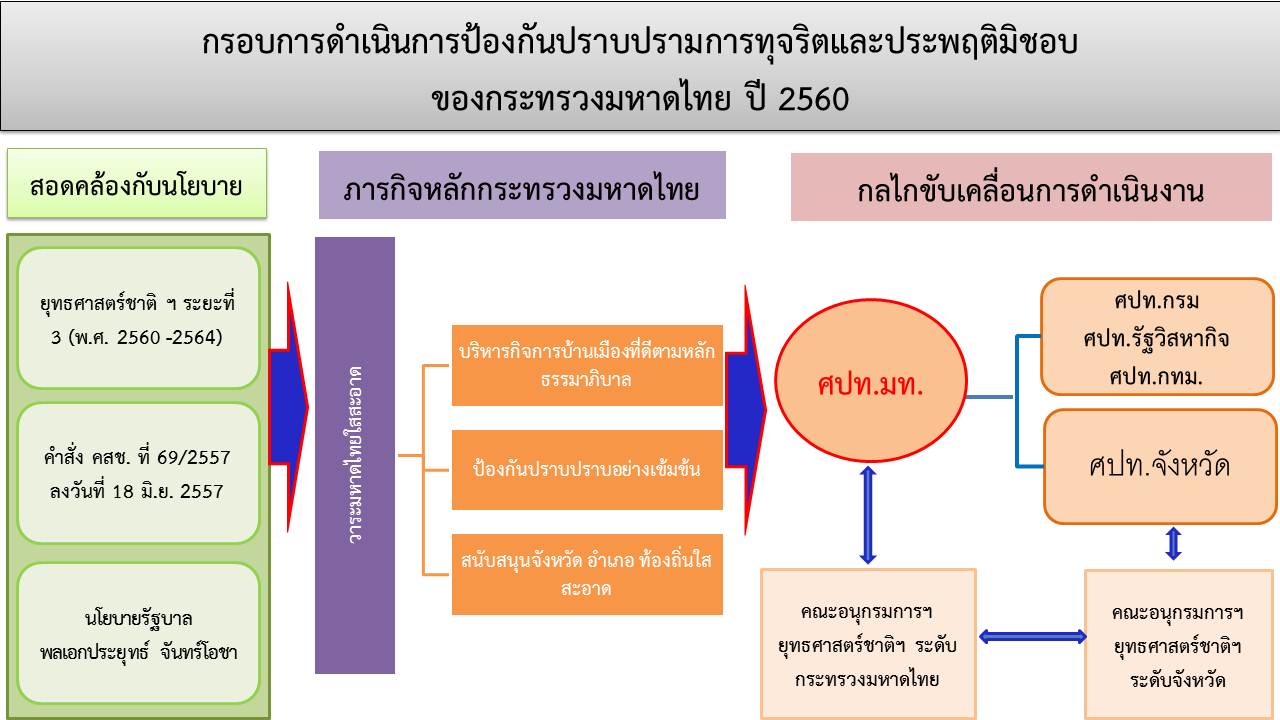 ส่วนที่ 3แผนปฏิบัติราชการด้านการป้องกันและปราบปรามการทุจริตประจำปีงบประมาณ พ.ศ. 256๑แผนงาน/โครงการ/กิจกรรม และงบประมาณ ตามแผนปฏิบัติราชการด้านการป้องกันปราบปราบการทุจริต และประพฤติมิชอบประจำปีงบประมาณ พ.ศ. ๒๕6๑องค์การบริหารส่วนตำบลเขากระปุก อำเภอท่ายาง จังหวัดเพชรบุรี3.1 งบประมาณตามแผนงานบูรณาการป้องกันและปราบปรามการทุจริต ประจำปีงบประมาณ พ.ศ. 256๑ยุทธศาสตร์ที่ 1 “สร้างสังคมที่ไม่ทนต่อการทุจริต”กลยุทธ์ที่ 1 ปรับความคิดทุกช่วงวัยตั้งแต่ปฐมวัยให้สามารถแยกระหว่างผลประโยชน์ส่วนตัวและผลประโยชน์ส่วนรวมยุทธศาสตร์ที่ 1 “สร้างสังคมที่ไม่ทนต่อการทุจริต”กลยุทธ์ที่ 2 ส่งเสริมให้มีระบบและกระบวนการกล่อมเกลาทางสังคมเพื่อต้านทุจริตยุทธศาสตร์ที่ 1 “สร้างสังคมที่ไม่ทนต่อการทุจริต”กลยุทธ์ที่ 3ประยุกต์หลักปรัชญาของเศรษฐกิจพอเพียงเป็นเครื่องมือต้านทุจริตยุทธศาสตร์ที่ 1 “สร้างสังคมที่ไม่ทนต่อการทุจริต”กลยุทธ์ที่ ๔เสริมพลังการมีส่วนร่วมของชุมชน (Community) และการบูรณาการทุกภาคส่วนเพื่อต่อต้านการทุจริตยุทธศาสตร์ที่ ๒ “ยกระดับเจตจำนงทางการเมืองในการต่อต้านการทุจริต”กลยุทธ์ที่ ๑พัฒนากลไกการกำหนดให้นักการเมืองแสดงเจตจำนงทางการเมืองในการต่อต้านการทุจริตต่อสาธารณชนยุทธศาสตร์ที่ ๓ “ยกระดับเจตจำนงทางการเมืองในการต่อต้านการทุจริต”กลยุทธ์ที่ ๑ วางมาตรการเสริมในการสกัดกั้นการทุจริตเชิงนโยบายบนฐานธรรมาภิบาลยุทธศาสตร์ที่ 4 “พัฒนาระบบป้องกันการทุจริตเชิงรุก”กลยุทธ์ที่ ๑ เพิ่มประสิทธิภาพระบบงานป้องกันการทุจริตยุทธศาสตร์ที่ 4 “พัฒนาระบบป้องกันการทุจริตเชิงรุก”กลยุทธ์ที่ ๒ สร้างกลไกการป้องกันเพื่อยับยั้งการทุจริตยุทธศาสตร์ที่ 4 “พัฒนาระบบป้องกันการทุจริตเชิงรุก”กลยุทธ์ที่ ๓ พัฒนานวัตกรรมและเทคโนโลยีสารสนเทศเพื่อลดปัญหาการทุจริตยุทธศาสตร์ที่ 4 “พัฒนาระบบป้องกันการทุจริตเชิงรุก”กลยุทธ์ที่ ๔ พัฒนารูปแบบการสื่อสารสาธารณะเชิงสร้างสรรค์เพื่อปรับเปลี่ยนพฤติกรรมยุทธศาสตร์ที่ ๕ “ปฎิรูปกลไกและกระบวนการการปราบปรามการทุจริต”กลยุทธ์ที่ ๑ ปรับปรุงระบบรับเรื่องร้องเรียนการทุจริตให้มีประสิทธิภาพยุทธศาสตร์กลยุทธ์จำนวน
โครงการงบประมาณ
(บาท)ยุทธศาสตร์ที่ ๑ สร้างสังคม
ที่ไม่ทนต่อการทุจริต1. ปรับความคิดทุกช่วงวัยตั้งแต่ปฐมวัยให้สามารถแยกระหว่างผลประโยชน์ส่วนตัวและผลประโยชน์ส่วนรวม๔๔๒๐,๐๐๐ยุทธศาสตร์ที่ ๑ สร้างสังคม
ที่ไม่ทนต่อการทุจริต2. ส่งเสริมให้มีระบบและกระบวนการกล่อมเกลาทางสังคมเพื่อต้านทุจริต๑๗๓๙๐,๐๐๐ยุทธศาสตร์ที่ ๑ สร้างสังคม
ที่ไม่ทนต่อการทุจริต3. ประยุกต์หลักปรัชญาของเศรษฐกิจพอเพียงเป็นเครื่องมือต้านทุจริต๓๓๐,๐๐๐ยุทธศาสตร์ที่ ๑ สร้างสังคม
ที่ไม่ทนต่อการทุจริต4. เสริมพลังการมีส่วนร่วมของชุมชน (Community) และบูรณาการทุกภาคส่วนเพื่อต่อต้านการทุจริต๔๔๐,๐๐๐ยุทธศาสตร์ที่ ๑ สร้างสังคม
ที่ไม่ทนต่อการทุจริตรวม๒๘๘๘๐,๐๐๐ยุทธศาสตร์ที่ ๒ ยกระดับ
เจตจำนงทางการเมืองในการต่อต้านการทุจริต๑.พัฒนากลไกการกำหนดให้นักการเมืองแสดงเจตจำนงทางการเมืองในการต่อต้านการ
ทุจริตต่อสาธารณชน๑๐ยุทธศาสตร์ที่ ๒ ยกระดับ
เจตจำนงทางการเมืองในการต่อต้านการทุจริตรวม๑๐ยุทธศาสตร์ที่ 3 สกัดกั้นการ
ทุจริตเชิงนโยบาย1. วางมาตรการเสริมในการสกัดกั้นการทุจริตเชิงนโยบายบนฐานธรรมาภิบาล๓๐ยุทธศาสตร์ที่ 3 สกัดกั้นการ
ทุจริตเชิงนโยบายรวม๓๐ยุทธศาสตร์กลยุทธ์จำนวน
โครงการงบประมาณ
(บาท)ยุทธศาสตร์ที่ ๔ พัฒนาระบบป้องกันการทุจริตเชิงรุก๑.เพิ่มประสิทธิภาพระบบงานป้องกันการทุจริต๕๐ยุทธศาสตร์ที่ ๔ พัฒนาระบบป้องกันการทุจริตเชิงรุก๒. สร้างกลไกการป้องกันเพื่อยับยั้งการทุจริต๒๐ยุทธศาสตร์ที่ ๔ พัฒนาระบบป้องกันการทุจริตเชิงรุก๓. พัฒนานวัตกรรมและเทคโนโลยีสารสนเทศเพื่อลดปัญหาการทุจริต๖๐ยุทธศาสตร์ที่ ๔ พัฒนาระบบป้องกันการทุจริตเชิงรุก๔.พัฒนารูปแบบการสื่อสารสาธารณะเชิงสร้างสรรค์เพื่อปรับเปลี่ยนพฤติกรรม๔๐ยุทธศาสตร์ที่ ๔ พัฒนาระบบป้องกันการทุจริตเชิงรุกรวม๑๗๐ยุทธศาสตร์ที่ ๕ปฏิรูปกลไกและกระบวนการการปราบปรามการทุจริต๑. ปรับปรุงระบบรับเรื่องร้องเรียนการทุจริตให้มีประสิทธิภาพ๕๐ยุทธศาสตร์ที่ ๕ปฏิรูปกลไกและกระบวนการการปราบปรามการทุจริตรวม๕๐รวมทั้งสิ้น๕๔๘๘๐,๐๐๐ที่แผนงาน/โครงการ/กิจกรรมเป้าหมายดำเนินงานงบประมาณ(บาท)ตัวชี้วัดผลลัพธ์แผนการดำเนินงานและใช้จ่ายงบประมาณ(บาท)แผนการดำเนินงานและใช้จ่ายงบประมาณ(บาท)แผนการดำเนินงานและใช้จ่ายงบประมาณ(บาท)แผนการดำเนินงานและใช้จ่ายงบประมาณ(บาท)หน่วยงานรับผิดชอบที่แผนงาน/โครงการ/กิจกรรมเป้าหมายดำเนินงานงบประมาณ(บาท)ตัวชี้วัดผลลัพธ์ไตรมาส 1ไตรมาส 2ไตรมาส 3ไตรมาส 4หน่วยงานรับผิดชอบ๑โครงการส่งเสริมคุณธรรมและจริยธรรมในการปฏิบัติงานของข้าราชการและพนักงานขององค์การบริหารส่วนตำบลเขากระปุกพนักงานส่วนตำบลและพนักงานจ้างจำนวน 40 คน๑๐,๐๐๐บุคลากรได้รับความรู้ ความเข้าใจด้าน คุณธรรมจริยธรรมและจรรยาของพนักงาน เจ้าหน้าที่ เพื่อให้สามารถเสริมสร้างภาพลักษณ์ของหน่วยงานให้มีความโปร่งใสและเป็นธรรมบุคลากรมีความรู้ ความเข้าใจด้าน คุณธรรมจริยธรรมและจรรยาของพนักงาน เจ้าหน้าที่ เพื่อให้สามารถเสริมสร้างภาพลักษณ์ของหน่วยงานให้มีความโปร่งใสและเป็นธรรม๑๐,๐๐๐สำนักปลัด๒โครงการเพิ่มประสิทธิภาพและพัฒนาศักยภาพคณะผู้บริหาร สมาชิกสภา อบต. ผู้นำชุมชน ข้าราชการและพนักงานขององค์การบริหารส่วนตำบลเขากระปุกคณะผู้บริหาร สมาชิกสภา อบต. ผู้นำชุมชน พนักงานส่วนตำบลและพนักงานจ้าง จำนวน ๕๐ คน๒๕๐,๐๐๐คณะผู้บริหาร สมาชิกสภา อบต. ผู้นำชุมชน พนักงานส่วนตำบลและพนักงานจ้างได้รับการเพิ่มพูนความรู้ พัฒนาทักษะ ความ สามารถ ประสิทธิภาพ ประสิทธิผล ในการปฏิบัติงานคณะผู้บริหาร สมาชิกสภา อบต. ผู้นำชุมชน พนักงานส่วนตำบลและพนักงานจ้างมีความรู้เพิ่มขึ้นได้รับการพัฒนาทักษะ ความสามารถ ประสิทธิภาพ ประสิทธิผลในการปฏิบัติงาน๒๕๐,๐๐๐สำนักปลัดที่แผนงาน/โครงการ/กิจกรรมเป้าหมายดำเนินงานงบประมาณ(บาท)ตัวชี้วัดผลลัพธ์แผนการดำเนินงานและใช้จ่ายงบประมาณ(บาท)แผนการดำเนินงานและใช้จ่ายงบประมาณ(บาท)แผนการดำเนินงานและใช้จ่ายงบประมาณ(บาท)แผนการดำเนินงานและใช้จ่ายงบประมาณ(บาท)หน่วยงานรับผิดชอบที่แผนงาน/โครงการ/กิจกรรมเป้าหมายดำเนินงานงบประมาณ(บาท)ตัวชี้วัดผลลัพธ์ไตรมาส 1ไตรมาส 2ไตรมาส 3ไตรมาส 4หน่วยงานรับผิดชอบ๓โครงการอบรมสัมนาการบริหารงานของพนักงานส่วนตำบล ลูกจ้างประจำ พนักงานจ้าง ผู้บริหารและสมาชิกสภา อบต.คณะผู้บริหาร สมาชิกสภาอบต. พนักงานส่วนตำบล และพนักงานจ้าง๑๘๐,๐๐๐คณะผู้บริหาร สมาชิกสภา อบต. พนักงานส่วนตำบล และพนักงานจ้างได้รับการพัฒนาความรู้ในการปฏิบัติงานคณะผู้บริหาร สมาชิกสภา อบต. พนักงานส่วนตำบล และพนักงานจ้างมีความรู้สำหรับใช้ในการปฏิบัติงาน๔๕,๐๐๐๔๕,๐๐๐๔๕,๐๐๐๔๕,๐๐๐สำนักปลัด,กองคลัง,กองช่าง.กองการศึกษา ศาสนาและวัฒนธรรม๔กิจกรรมให้ความรู้ด้านระเบียบกฎหมายท้องถิ่น ผู้บริหาร และสมาชิกสภา อบต.คณะผู้บริหาร สมาชิกสภา อบต.-คณะผู้บริหาร สมาชิกสภา อบต.ได้รับการพัฒนาความรู้ในการปฏิบัติงานคณะผู้บริหาร สมาชิกสภา อบต. ปฏิบัติงานด้วยความถูกต้องตามระเบียบกฎหมาย∕สำนักปลัดงบประมาณรวมงบประมาณรวม๔๒๐,๐๐๐๒๙๕,๐๐๐๔๕,๐๐๐๔๕,๐๐๐๕๕,๐๐๐ที่แผนงาน/โครงการ/กิจกรรมเป้าหมายดำเนินงานงบประมาณ(บาท)ตัวชี้วัดผลลัพธ์แผนการดำเนินงานและใช้จ่ายงบประมาณ(บาท)แผนการดำเนินงานและใช้จ่ายงบประมาณ(บาท)แผนการดำเนินงานและใช้จ่ายงบประมาณ(บาท)แผนการดำเนินงานและใช้จ่ายงบประมาณ(บาท)หน่วยงานรับผิดชอบที่แผนงาน/โครงการ/กิจกรรมเป้าหมายดำเนินงานงบประมาณ(บาท)ตัวชี้วัดผลลัพธ์ไตรมาส 1ไตรมาส 2ไตรมาส 3ไตรมาส 4หน่วยงานรับผิดชอบ๑มาตรการ “ส่งเสริมการปฏิบัติงานตามประมวลจริยธรรมขององค์การบริหารส่วนตำบลเขากระปุก”คณะผู้บริหาร สมาชิกสภา อบต. พนักงานส่วนตำบล และพนักงานจ้าง จำนวน ๖๔ คน-คณะผู้บริหาร สมาชิกสภา อบต. พนักงานส่วนตำบล และพนักงานจ้าง ได้รับการส่งเสริมให้มีความรู้ความเข้าใจและถือปฏิบัติตามประมวลจริยธรรมขององค์การบริหารส่วนตำบลเขากระปุกคณะผู้บริหาร สมาชิกสภา อบต. พนักงานส่วนตำบล และพนักงานจ้าง มีความรู้ความเข้าใจและปฏิบัติตามมาตรฐานประมวลจริยธรรมสามารถปลูกจิตสำนึกการเป็นข้าราชการที่ดี ปฏิบัติราชการด้วยความโปร่งใสและมีประสิทธิภาพ มีวัฒนธรรมในการปฏิบัติงานที่มุ่งประโยชน์สุขของประชาชนเป็นสำคัญ∕สำนักปลัด๒กิจกรรมการประเมินคุณธรรมและความโปร่งใสในการปฏิบัติงานขององค์การบริหารส่วนตำบล (ITA)รับการประเมินคุณธรรมและความโปร่งใสในการปฏิบัติงานขององค์การบริหารส่วนตำบล ๑ ครั้ง-ร้อยละความสำเร็จของการประเมินคุณธรรมและความโปร่งใสในการปฏิบัติงานขององค์การบริหารส่วนตำบลผ่านการประเมินคุณธรรมและความโปร่งใสในการปฏิบัติงานขององค์การบริหารส่วนตำบล∕สำนักปลัดที่แผนงาน/โครงการ/กิจกรรมเป้าหมายดำเนินงานงบประมาณ(บาท)ตัวชี้วัดผลลัพธ์แผนการดำเนินงานและใช้จ่ายงบประมาณ(บาท)แผนการดำเนินงานและใช้จ่ายงบประมาณ(บาท)แผนการดำเนินงานและใช้จ่ายงบประมาณ(บาท)แผนการดำเนินงานและใช้จ่ายงบประมาณ(บาท)หน่วยงานรับผิดชอบที่แผนงาน/โครงการ/กิจกรรมเป้าหมายดำเนินงานงบประมาณ(บาท)ตัวชี้วัดผลลัพธ์ไตรมาส 1ไตรมาส 2ไตรมาส 3ไตรมาส 4หน่วยงานรับผิดชอบ๓โครงการท้องถิ่นไทยรวมใจภักดิ์ รักษ์พื้นที่สีเขียวประจำปีเยาวชนและประชาชน จำนวน ๑๐๐ คน๒๐,๐๐๐เยาวชนและประชาชน มีส่วนร่วมในการปลูกต้นไม้ เพื่อรักษาทรัพยากรธรรมชาติและสิ่งแวดล้อมเยาวชนและประชาชน มีส่วนร่วมและมีจิตสาธารณะในการรักษาทรัพยากรธรรมชาติและสิ่งแวดล้อม๒๐,๐๐๐สำนักปลัด๔โครงการรณรงค์ปลูกหญ้าแฝก ประจำปีเยาวชนและประชาชน จำนวน ๑๐๐ คน๒๐,๐๐๐เยาวชนและประชาชน มีส่วนร่วมในการปลูกหญ้าแฝก เพื่อรักษาทรัพยากรธรรมชาติและสิ่งแวดล้อมเยาวชนและประชาชน มีส่วนร่วมและมีจิตสาธารณะในการรักษาทรัพยากรธรรมชาติและสิ่งแวดล้อม๒๐,๐๐๐สำนักปลัด๕โครงการจัดการขยะชุมชนครัวเรือนนำร่อง จำนวน ๕๐ ครัวเรือน๓๐,๐๐๐ประชาชนมีส่วนร่วมในการลดขยะ เพื่อรักษาทรัพยากร ธรรมชาติและสิ่งแวดล้อมประชาชนมีส่วนร่วมในการลดขยะ  และมีจิตสาธารณะในการรักษาทรัพยากร ธรรมชาติและสิ่งแวดล้อม๓๐,๐๐๐สำนักปลัด๖โครงการอบรมให้ความรู้การก่อสร้างเตาเผาขยะ และการจัดการขยะอย่างถูกวิธีครัวเรือน       นำร่อง จำนวน ๕๐ ครัวเรือน๕๐,๐๐๐ประชาชนมีส่วนร่วมในการลดขยะ เพื่อรักษาทรัพยากร ธรรมชาติและสิ่งแวดล้อมประชาชนมีส่วนร่วมในการลดขยะ  และมีจิตสาธารณะในการรักษาทรัพยากร ธรรมชาติและสิ่งแวดล้อม๕๐,๐๐๐สำนักปลัดที่แผนงาน/โครงการ/กิจกรรมเป้าหมายดำเนินงานงบประมาณ(บาท)ตัวชี้วัดผลลัพธ์แผนการดำเนินงานและใช้จ่ายงบประมาณ(บาท)แผนการดำเนินงานและใช้จ่ายงบประมาณ(บาท)แผนการดำเนินงานและใช้จ่ายงบประมาณ(บาท)แผนการดำเนินงานและใช้จ่ายงบประมาณ(บาท)หน่วยงานรับผิดชอบที่แผนงาน/โครงการ/กิจกรรมเป้าหมายดำเนินงานงบประมาณ(บาท)ตัวชี้วัดผลลัพธ์ไตรมาส 1ไตรมาส 2ไตรมาส 3ไตรมาส 4หน่วยงานรับผิดชอบ๗โครงการรณรงค์และการคัดแยกขยะอย่างถูกวิธี๑๔ หมู่บ้าน๓๐,๐๐๐ประชาชนมีส่วนร่วมในการลดขยะ เพื่อรักษาทรัพยากร ธรรมชาติและสิ่งแวดล้อมประชาชนมีส่วนร่วมในการลดขยะ และมีจิตสาธารณะในการรักษาทรัพยากร ธรรมชาติและสิ่งแวดล้อม๓๐,๐๐๐สำนักปลัด๘โครงการท้องถิ่นเพชรบุรีสวยด้วยมือเราหมู่บ้าน ๑ แห่ง สถานที่สาธารณะ ๑ แห่งถนน ๑ แห่งสำนักงาน อบต.เขากระปุก ๑๐๐,๐๐๐ประชาชน ข้าราชการ พนักงานจ้าง มีส่วนร่วมในการรักษาความสะอาดของแหล่ง    สาธารณประโยชน์หมู่บ้าน แหล่งสาธารณประโยชน์ ถนน และสำนักงาน อบต.เขารกะปุก มีความสะอาดเรียบร้อย เหมาะสมในการใช้งาน และประชาชนมีส่วนร่วมในการรักษาความสะอาด๑๐๐,๐๐๐สำนักปลัด๙โครงการอนุรักษ์พันธุกรรมพืช (อพ.สธ.เขากระปุก)เยาวชน จำนวน ๑๐๐ คน๓๐,๐๐๐เยาวชนมีส่วนร่วมในอนุรักษ์พันธุ์พืชเพื่อรักษาทรัพยากร ธรรมชาติและสิ่งแวดล้อมเยาวชนมีส่วนร่วมในอนุรักษ์พันธุ์พืชเพื่อรักษาทรัพยากร ธรรมชาติและสิ่งแวดล้อม๓๐,๐๐๐สำนักปลัดที่แผนงาน/โครงการ/กิจกรรมเป้าหมายดำเนินงานงบประมาณ(บาท)ตัวชี้วัดผลลัพธ์แผนการดำเนินงานและใช้จ่ายงบประมาณ(บาท)แผนการดำเนินงานและใช้จ่ายงบประมาณ(บาท)แผนการดำเนินงานและใช้จ่ายงบประมาณ(บาท)แผนการดำเนินงานและใช้จ่ายงบประมาณ(บาท)หน่วยงานรับผิดชอบที่แผนงาน/โครงการ/กิจกรรมเป้าหมายดำเนินงานงบประมาณ(บาท)ตัวชี้วัดผลลัพธ์ไตรมาส 1ไตรมาส 2ไตรมาส 3ไตรมาส 4หน่วยงานรับผิดชอบ๑๐โครงการปล่อยปลาคืนชีวิตสู่แหล่งน้ำเยาวชนและประชาชน จำนวน ๑๐๐ คน-เยาวชนและประชาชน มีส่วนร่วมในการปล่อยปลา เพื่อรักษาทรัพยากรธรรมชาติและสิ่งแวดล้อมเยาวชนและประชาชน มีส่วนร่วมและมีจิตสาธารณะในการรักษาทรัพยากรธรรมชาติและสิ่งแวดล้อม∕สำนักปลัด๑๑โครงการจัดการขยะในโรงเรียนเยาวชน จำนวน ๑๐๐ คน๙๐,๐๐๐ประชาชนมีส่วนร่วมในการลดขยะ เพื่อรักษาทรัพยากร ธรรมชาติและสิ่งแวดล้อมประชาชนมีส่วนร่วมในการลดขยะ และมีจิตสาธารณะในการรักษาทรัพยากร ธรรมชาติและสิ่งแวดล้อม๙๐,๐๐๐สำนักปลัด๑๒กิจกรรมการมอบประกาศเกียรติคุณเชิดชูเกียรติแก่บุคคลหน่วยงาน องค์กรดีเด่น ผู้ทำประโยชน์ หรือเข้าร่วมกิจกรรมขององค์กรปกครองส่วนท้องถิ่นมอบประกาศเกียรติคุณ-มอบประกาศเกียรติคุณให้แก่บุคคลหน่วยงาน องค์กรดีเด่น ผู้ทำประโยชน์ หรือเข้าร่วมกิจกรรมขององค์กรปกครองส่วนท้องถิ่นประชาชนและเยาวชนเห็นความสำคัญของการบำเพ็ญประโยชน์สาธารณะ∕สำนักปลัด,กองการศึกษา ศาสนาแ และวัฒนธรรมที่แผนงาน/โครงการ/กิจกรรมเป้าหมายดำเนินงานงบประมาณ(บาท)ตัวชี้วัดผลลัพธ์แผนการดำเนินงานและใช้จ่ายงบประมาณ (บาท)แผนการดำเนินงานและใช้จ่ายงบประมาณ (บาท)แผนการดำเนินงานและใช้จ่ายงบประมาณ (บาท)แผนการดำเนินงานและใช้จ่ายงบประมาณ (บาท)หน่วยงานรับผิดชอบที่แผนงาน/โครงการ/กิจกรรมเป้าหมายดำเนินงานงบประมาณ(บาท)ตัวชี้วัดผลลัพธ์ไตรมาส 1ไตรมาส 2ไตรมาส 3ไตรมาส 4หน่วยงานรับผิดชอบ๑๓โครงการสนับสนุนการดำเนินงานตามโครงการปรับปรุงและพัฒนาศูนย์รวมข้อมูลข่าวสารการจัดซื้อหรือการจัดจ้างขององค์กรปกครองส่วนท้องถิ่นระดับอำเภอและศูนย์ประสานงานองค์กรปกครองส่วนท้องถิ่น อำเภอท่ายาง จังหวัดเพชรบุรีสนับสนุนการดำเนินงาน จำนวน ๑ ครั้ง๒๐,๐๐๐ศูนย์รวมข้อมูลข่าวสารการจัดซื้อหรือการจัดจ้างขององค์กรปกครองส่วนท้องถิ่นระดับอำเภอมี ประสิทธิภาพศูนย์รวมข้อมูลข่าวสารการจัดซื้อหรือการจัดจ้างขององค์กรปกครองส่วนท้องถิ่นระดับอำเภอมี ประสิทธิภาพ ๒๐,๐๐๐สำนักปลัด๑๔มาตรการ“ปรับปรุงศูนย์ข้อมูลข่าวสารขององค์กรปกครองส่วนท้องถิ่นให้มีประสิทธิภาพมากยิ่งขึ้น”ปรับปรุงศูนย์ข้อมูลข่าวสาร จำนวน ๑ แห่ง-มีศูนย์ข้อมูลข่าวสารที่ประชาชนสามารถเข้าขอข้อมูลได้ศูนย์ข้อมูลข่าวสารมีข้อมูลข่าวสารที่เป็นประโยชน์แก่ประชาชน∕สำนักปลัด๑๕กิจกรรมการประชาสัมพันธ์การปฏิบัติตาม พ.ร.บ.ข้อมูลข่าวสารของราชการ พ.ศ.๒๕๔๐จัดทำสื่อประชาสัมพันธ์การปฏิบัติตาม พ.ร.บ.ข้อมูลข่าวสารของราชการ พ.ศ.๒๕๔๐-จัดทำสื่อประชาสัมพันธ์การปฏิบัติตาม พ.ร.บ.ข้อมูลข่าวสารของราชการ พ.ศ.๒๕๔๐ประชาชนมีความรู้ความเข้าใจในการปฏิบัติตาม พ.ร.บ.ข้อมูลข่าวสารของราชการ พ.ศ.๒๕๔๐∕สำนักปลัดที่แผนงาน/โครงการ/กิจกรรมเป้าหมายดำเนินงานงบประมาณ(บาท)ตัวชี้วัดผลลัพธ์แผนการดำเนินงานและใช้จ่ายงบประมาณ (บาท)แผนการดำเนินงานและใช้จ่ายงบประมาณ (บาท)แผนการดำเนินงานและใช้จ่ายงบประมาณ (บาท)แผนการดำเนินงานและใช้จ่ายงบประมาณ (บาท)หน่วยงานรับผิดชอบที่แผนงาน/โครงการ/กิจกรรมเป้าหมายดำเนินงานงบประมาณ(บาท)ตัวชี้วัดผลลัพธ์ไตรมาส 1ไตรมาส 2ไตรมาส 3ไตรมาส 4หน่วยงานรับผิดชอบ๑๖มาตรการ “จัดให้มีช่องทางที่ประชาชนเข้าถึงข้อมูลข่าวสารขององค์การบริหารส่วนตำบลจัดให้มีช่องทางที่ประชาชนเข้าถึงข้อมูลข่าวสารขององค์การบริหารส่วนตำบล อย่างน้อย ๓ ช่องทางประชาชนมีช่องทางในการเข้าถึงข้อมูลข่าวสารขององค์การบริหารส่วนตำบลประชาชนมีช่องทาง อย่างน้อย ๓ ช่องทางในการเข้าถึงข้อมูลข่าวสารขององค์การบริหารส่วนตำบล∕สำนักปลัด๑๗กิจกรรมการจัดทำจดหมายข่าวจัดทำจดหมายข่าวราย        ไตรมาสจัดทำจดหมายข่าวรายไตรมาสประชาชนรับทราบข้อมูลการดำเนินงานขององค์การบริหารส่วนตำบล∕∕∕∕สำนักปลัดรวมงบประมาณรวมงบประมาณรวมงบประมาณ๓๙๐,๐๐๐๒๐๐,๐๐๐๑๕๐,๐๐๐๔๐,๐๐๐๐ที่แผนงาน/โครงการ/กิจกรรมเป้าหมายดำเนินงานงบประมาณ(บาท)ตัวชี้วัดผลลัพธ์แผนการดำเนินงานและใช้จ่ายงบประมาณ (บาท)แผนการดำเนินงานและใช้จ่ายงบประมาณ (บาท)แผนการดำเนินงานและใช้จ่ายงบประมาณ (บาท)แผนการดำเนินงานและใช้จ่ายงบประมาณ (บาท)หน่วยงานรับผิดชอบที่แผนงาน/โครงการ/กิจกรรมเป้าหมายดำเนินงานงบประมาณ(บาท)ตัวชี้วัดผลลัพธ์ไตรมาส 1ไตรมาส 2ไตรมาส 3ไตรมาส 4หน่วยงานรับผิดชอบ๑โครงการอบรมการทำปุ๋ยหมักชีวภาพ และปุ๋ยน้ำหมักชีวภาพส่งเสริมการดำเนินชีวิตตามหลักเศรษฐกิจพอเพียงประชาชน จำนวน ๑๐๐ คน๒๐,๐๐๐ประชาชนได้รับความรู้ในการทำปุ๋ยหมัก ปุ๋ยน้ำหมักชีวภาพเพื่อนำไปใช้ในการประกอบอาชีพส่งเสริมการดำเนินชีวิตตามหลักเศรษฐกิจพอเพียงประชาชนทำปุ๋ยหมัก ปุ๋ยน้ำหมักชีวภาพเพื่อนำไปใช้ในการประกอบอาชีพ มีการดำเนินชีวิตตามหลักเศรษฐกิจพอเพียง๒๐,๐๐๐สำนักปลัด๒โครงการส่งเสริมการดำเนินงานโครงการอันเนื่องมาจากพระราชดำริเผยแพร่ประชาสัมพันธ์ข้อมูลโครงการอันเนื่องมาจากพระราชดำริในพื้นที่-จัดทำสื่อประชา สัมพันธ์เผยแพร่ข้อมูลโครงการอันเนื่องมาจากพระราชดำริในพื้นที่ประชาชนได้รับทราบข้อมูลโครงการอันเนื่องมาจากพระราชดำริในพื้นที่∕สำนักปลัด๓โครงการอบรมส่งเสริมอาชีพให้แก่กลุ่มแม่บ้านกลุ่มแม่บ้าน จำนวน ๑๐๐ คน๓๐,๐๐๐กลุ่มแม่บ้านได้รับการอบรมอาชีพเสริมกลุ่มแม่บ้านมีอาชีพเสริม เพิ่มรายได้ให้แก่ครอบครัว๓๐,๐๐๐สำนักปลัดรวมงบประมาณรวมงบประมาณรวมงบประมาณ๓๐,๐๐๐๒๐,๐๐๐๓๐,๐๐๐ที่แผนงาน/โครงการ/กิจกรรมเป้าหมายดำเนินงานงบประมาณ(บาท)ตัวชี้วัดผลลัพธ์แผนการดำเนินงานและใช้จ่ายงบประมาณ (บาท)แผนการดำเนินงานและใช้จ่ายงบประมาณ (บาท)แผนการดำเนินงานและใช้จ่ายงบประมาณ (บาท)แผนการดำเนินงานและใช้จ่ายงบประมาณ (บาท)หน่วยงานรับผิดชอบที่แผนงาน/โครงการ/กิจกรรมเป้าหมายดำเนินงานงบประมาณ(บาท)ตัวชี้วัดผลลัพธ์ไตรมาส 1ไตรมาส 2ไตรมาส 3ไตรมาส 4หน่วยงานรับผิดชอบ๑มาตรการแต่งตั้งคณะกรรมการสนับสนุนการจัดทำแผนพัฒนาท้องถิ่นองค์การบริหารส่วนตำบล          เขากระปุกแต่งตั้งคณะกรรมการสนับสนุนการจัดทำแผนพัฒนาท้องถิ่นองค์การบริหารส่วนตำบล-ประชาชนมีส่วนร่วมในการบริหารงานขององค์การบริหารส่วนตำบลองค์การบริหารส่วนตำบลมีการบริหารงานโดยการมีส่วนร่วมของประชาชน โปร่งใสและตรวจสอบ∕๒โครงการจัดเวทีประชาคมส่งเสริมการมีส่วนร่วมในการจัดทำแผนพัฒนาท้องถิ่นและแผนพัฒนาหมู่บ้าน ประจำปีดำเนินการประชุมประชาคมหมู่บ้านและตำบล ๓๐,๐๐๐ประชาชนมีส่วนร่วมในการบริหารงานขององค์การบริหารส่วนตำบลองค์การบริหารส่วนตำบลมีการบริหารงานโดยการมีส่วนร่วมของประชาชน โปร่งใสและตรวจสอบ๓๐,๐๐๐๓โครงการอบรมให้ความรู้และส่งเสริมการ บูรณาการแผนชุมชนระดับตำบลที่มีประสิทธิภาพ ประจำปีอบรมให้ความรู้และส่งเสริมการบูรณาการแผนชุมชนระดับตำบลที่มีประสิทธฺภาพ ประจำปี๑๐,๐๐๐ประชาชนมีความรู้ในการจัดทำแผนพัฒนาหมู่บ้านและมีส่วนร่วมในการบริหารงานขององค์การบริหารส่วนตำบลองค์การบริหารส่วนตำบลมีการบริหารงานโดยการมีส่วนร่วมของประชาชน โปร่งใสและตรวจสอบ๑๐,๐๐๐ที่แผนงาน/โครงการ/กิจกรรมเป้าหมายดำเนินงานงบประมาณ(บาท)ตัวชี้วัดผลลัพธ์แผนการดำเนินงานและใช้จ่ายงบประมาณ (บาท)แผนการดำเนินงานและใช้จ่ายงบประมาณ (บาท)แผนการดำเนินงานและใช้จ่ายงบประมาณ (บาท)แผนการดำเนินงานและใช้จ่ายงบประมาณ (บาท)หน่วยงานรับผิดชอบที่แผนงาน/โครงการ/กิจกรรมเป้าหมายดำเนินงานงบประมาณ(บาท)ตัวชี้วัดผลลัพธ์ไตรมาส 1ไตรมาส 2ไตรมาส 3ไตรมาส 4หน่วยงานรับผิดชอบ๔กิจกรรมการประชาสัมพันธ์การต่อต้านการทุจริตในทุกรูปแบบประชาสัมพันธ์การต่อต้านการทุจริต อย่างน้อย ๓ รูปแบบ-จัดทำสื่อประชาสัมพันธ์การต่อต้านการทุจริตมีช่องทางการเผยแพร่ประชาสัมพันธ์ให้ประชาชนได้รับรู้ข้อมูลด้านการปราบปรามการทุจริต∕สำนักปลัดรวมงบประมาณรวมงบประมาณรวมงบประมาณ๔๐,๐๐๐๐๔๐,๐๐๐๐๐ที่แผนงาน/โครงการ/กิจกรรมเป้าหมายดำเนินงานงบประมาณ(บาท)ตัวชี้วัดผลลัพธ์แผนการดำเนินงานและใช้จ่ายงบประมาณ (บาท)แผนการดำเนินงานและใช้จ่ายงบประมาณ (บาท)แผนการดำเนินงานและใช้จ่ายงบประมาณ (บาท)แผนการดำเนินงานและใช้จ่ายงบประมาณ (บาท)หน่วยงานรับผิดชอบที่แผนงาน/โครงการ/กิจกรรมเป้าหมายดำเนินงานงบประมาณ(บาท)ตัวชี้วัดผลลัพธ์ไตรมาส 1ไตรมาส 2ไตรมาส 3ไตรมาส 4หน่วยงานรับผิดชอบ๑การประกาศเจตจำนงต่อต้านการทุจริตของผู้บริหารองค์กรปกครองส่วนท้องถิ่นผู้บริหาร อบต. จำนวน ๔ คน-ผู้บริหาร อบต. เข้าร่วมกิจกรรมประกาศเจตจำนงต่อต้านการทุจริตผู้บริหาร อบต. เกิดจิตสำนึกที่ดีในการต่อต้านการทุจริต∕สำนักปลัดรวมงบประมาณรวมงบประมาณรวมงบประมาณ๐๐๐๐๐ที่แผนงาน/โครงการ/กิจกรรมเป้าหมายดำเนินงานงบประมาณ(บาท)ตัวชี้วัดผลลัพธ์แผนการดำเนินงานและใช้จ่ายงบประมาณ (บาท)แผนการดำเนินงานและใช้จ่ายงบประมาณ (บาท)แผนการดำเนินงานและใช้จ่ายงบประมาณ (บาท)แผนการดำเนินงานและใช้จ่ายงบประมาณ (บาท)หน่วยงานรับผิดชอบที่แผนงาน/โครงการ/กิจกรรมเป้าหมายดำเนินงานงบประมาณ(บาท)ตัวชี้วัดผลลัพธ์ไตรมาส 1ไตรมาส 2ไตรมาส 3ไตรมาส 4หน่วยงานรับผิดชอบ๑มาตรการออกคำสั่งมอบหมายของนายกองค์กรปกครองส่วนท้องถิ่น ปลัดองค์กรปกครองส่วนท้องถิ่น และหัวหน้าส่วนราชการออกคำสั่งมอบหมายของนายกองค์กรปกครองส่วนท้องถิ่น ปลัดองค์กรปกครองส่วนท้องถิ่น และหัวหน้าส่วนราชการ-ออกคำสั่งมอบหมายของนายกองค์กรปกครองส่วนท้องถิ่น ปลัดองค์กรปกครองส่วนท้องถิ่น และหัวหน้าส่วนราชการการบริหารราชการขององค์การบริหารส่วนตำบลภายใต้กรอบอำนาจหน้าที่ตามที่กฎหมายกำหนดให้เป็นไปอย่างมีประสิทธิภาพรวดเร็วและเกิดประโยชน์สูงสุดแก่ราชการ∕สำนักปลัด๒กิจกรรม “ควบคุมการเบิกจ่ายเงินตามข้อบัญญัติงบประมาณรายจ่ายประจำปี”ควบคุมการเบิกจ่ายเงินตามข้อบัญญัติงบประมาณรายจ่ายประจำปี-ควบคุมการเบิกจ่ายเงินตามข้อบัญญัติงบประมาณรายจ่ายประจำปีการบริหารราชการขององค์การบริหารส่วนตำบลภายใต้กรอบอำนาจหน้าที่ตามที่กฎหมายกำหนดให้เป็นไปอย่างมีประสิทธิภาพรวดเร็วและเกิดประโยชน์สูงสุดแก่ราชการ∕∕∕∕กองคลังที่แผนงาน/โครงการ/กิจกรรมเป้าหมายดำเนินงานงบประมาณ(บาท)ตัวชี้วัดผลลัพธ์แผนการดำเนินงานและใช้จ่ายงบประมาณ (บาท)แผนการดำเนินงานและใช้จ่ายงบประมาณ (บาท)แผนการดำเนินงานและใช้จ่ายงบประมาณ (บาท)แผนการดำเนินงานและใช้จ่ายงบประมาณ (บาท)หน่วยงานรับผิดชอบที่แผนงาน/โครงการ/กิจกรรมเป้าหมายดำเนินงานงบประมาณ(บาท)ตัวชี้วัดผลลัพธ์ไตรมาส 1ไตรมาส 2ไตรมาส 3ไตรมาส 4หน่วยงานรับผิดชอบ๓กิจกรรมเผยแพร่ข้อมูลข่าวสารด้านการจัดซื้อ –จัดจ้างเผยแพร่ข้อมูลข่าวสารด้านการจัดซื้อ –จัดจ้าง-ประชาชนได้รับรู้ข้อมูลข่าวสารที่สำคัญของทางราชการประชาชนมีโอกาสได้ตรวจสอบการบริหารงานขององค์การบริหารส่วนตำบล ลดการทุจริตและประพฤติมิชอบมีความโปร่งใสในการปฏิบัติงาน∕สำนักปลัดรวมงบประมาณรวมงบประมาณรวมงบประมาณ๐๐๐๐๐ที่แผนงาน/โครงการ/กิจกรรมเป้าหมายดำเนินงานงบประมาณ(บาท)ตัวชี้วัดผลลัพธ์แผนการดำเนินงานและใช้จ่ายงบประมาณ (บาท)แผนการดำเนินงานและใช้จ่ายงบประมาณ (บาท)แผนการดำเนินงานและใช้จ่ายงบประมาณ (บาท)แผนการดำเนินงานและใช้จ่ายงบประมาณ (บาท)หน่วยงานรับผิดชอบที่แผนงาน/โครงการ/กิจกรรมเป้าหมายดำเนินงานงบประมาณ(บาท)ตัวชี้วัดผลลัพธ์ไตรมาส 1ไตรมาส 2ไตรมาส 3ไตรมาส 4หน่วยงานรับผิดชอบ๑กิจกรรมการใช้บัตรคิวในการติดต่อราชการจัดทำบัตรคิวในการให้บริการแก่ประชาชนทั่วถึงเป็นธรรม-มีการใช้บัตรคิวสำหรับให้บริการแก่ประชาชนตามลำดับก่อนหลังประชาชนมีความพึงพอใจในบริการ และการให้บริการเกิดความโปร่งใสลดข้อร้องเรียนการทุจริตต่อหน้าที่∕สำนักปลัด,กองคลัง๒กิจกรรม “การจัดทำข้อตกลงการปฏิบัติราชการขององค์การบริหารส่วนตำบลจัดทำข้อตกลงการปฏิบัติราชการกับบุคลากรขององค์การบริหารส่วนตำบล-มีการจัดทำข้อตกลงการปฏิบัติราชการบุคลากรปฏิบัติราชการด้วยความโปร่งใสลดข้อร้องเรียนการทุจริตต่อหน้าที่∕∕สำนักปลัด,กองคลัง,กองช่าง,กองการศึกษา ศาสนาและวัฒนธรรม๓กิจกรรมการประเมินผลการปฏิบัติราชการขององค์การบริหารส่วนตำบลคณะทำงานประเมินผลการปฏิบัติราชการขององค์การบริหารส่วนตำบล-ผลการปฏิบัติราชการขององค์การบริหารส่วนตำบลดีขึ้นเมื่อเปรียบเทียบกับปีที่ผ่านมาองค์การบริหารส่วนตำบลมีการปฏิบัติราชการภายใต้กรอบอำนาจหน้าที่ตามกฎหมาย เป็นไปอย่างมีประสิทธิภาพรวดเร็วและเกิดประโยชน์สูงสุดแก่ราชการ∕สำนักปลัดที่แผนงาน/โครงการ/กิจกรรมเป้าหมายดำเนินงานงบประมาณ(บาท)ตัวชี้วัดผลลัพธ์แผนการดำเนินงานและใช้จ่ายงบประมาณ (บาท)แผนการดำเนินงานและใช้จ่ายงบประมาณ (บาท)แผนการดำเนินงานและใช้จ่ายงบประมาณ (บาท)แผนการดำเนินงานและใช้จ่ายงบประมาณ (บาท)หน่วยงานรับผิดชอบที่แผนงาน/โครงการ/กิจกรรมเป้าหมายดำเนินงานงบประมาณ(บาท)ตัวชี้วัดผลลัพธ์ไตรมาส 1ไตรมาส 2ไตรมาส 3ไตรมาส 4หน่วยงานรับผิดชอบ๔กิจกรรมจัดทำรายงานการควบคุมภายในจัดวางระบบการควบคุมภายในตามระเบียบคตง. ว่าด้วยการกำหนดมาตรฐานควบคุมภายในพ.ศ. 2544-ลดโอกาสความผิดพลาดป้องกันและลดความเสี่ยงต่อการปฏิบัติงานการปฏิบัติงานการบริหารงบประมาณการเงินการพัสดุและทรัพย์สินรวมทั้งการบริหารงานด้านอื่นๆเป็นไปตามนโยบายกฎหมายระเบียบข้อบังคับคำสั่งและมติคณะรัฐมนตรี∕สำนักปลัด,กองคลัง,กองช่าง,กองการศึกษา ศาสนาและวัฒนธรรม๕กิจกรรมการติดตามประเมินผลระบบการควบคุมภายในติดตามประเมินผลระบบการควบคุมภายใน ประจำปี-มีรายงานการประเมินผลการควบคุมภายในตามมาตรฐานข้อ 6 เสร็จตามกำหนดเวลาการปฏิบัติงานการบริหารงบประมาณการเงินการพัสดุและทรัพย์สินรวมทั้งการบริหารงานด้านอื่นๆเป็นไปตามนโยบายกฎหมายระเบียบข้อบังคับคำสั่งและมติคณะรัฐมนตรี∕สำนักปลัด,กองคลัง,กองช่าง,กองการศึกษา ศาสนาและวัฒนธรรมรวมงบประมาณรวมงบประมาณรวมงบประมาณ๐๐๐๐๐ที่แผนงาน/โครงการ/กิจกรรมเป้าหมายดำเนินงานงบประมาณ(บาท)ตัวชี้วัดผลลัพธ์แผนการดำเนินงานและใช้จ่ายงบประมาณ (บาท)แผนการดำเนินงานและใช้จ่ายงบประมาณ (บาท)แผนการดำเนินงานและใช้จ่ายงบประมาณ (บาท)แผนการดำเนินงานและใช้จ่ายงบประมาณ (บาท)หน่วยงานรับผิดชอบที่แผนงาน/โครงการ/กิจกรรมเป้าหมายดำเนินงานงบประมาณ(บาท)ตัวชี้วัดผลลัพธ์ไตรมาส 1ไตรมาส 2ไตรมาส 3ไตรมาส 4หน่วยงานรับผิดชอบ๑กิจกรรมการตรวจสอบการเงิน บัญชี และการพัสดุขององค์การบริหารส่วนตำบลตรวจสอบการเงิน บัญชี และการพัสดุขององค์การบริหารส่วนตำบล ปีละ ๑ ครั้ง-ตรวจสอบการเงิน บัญชี และการพัสดุขององค์การบริหารส่วนตำบลองค์การบริหารส่วนตำบลมีการบริหารงานการเงิน บัญชี และการพัสดุถูกต้องตามระเบียบ กฎหมาย โปร่งใสและตรวจสอบได้∕กองคลัง๒มาตรการตรวจสอบโดยคณะกรรมการประเมินผลการปฏิบัติตามหลักเกณฑ์และวิธีการบริหารกิจการบ้านเมืองที่ดีขององค์การบริหารส่วนตำบลเขากระปุกรับการตรวจสอบจากคณะกรรมการประเมินผลการปฏิบัติตามหลักเกณฑ์และวิธีการบริหารกิจการบ้านเมืองที่ดี-รับการตรวจสอบจากคณะกรรมการประเมินผลการปฏิบัติตามหลักเกณฑ์และวิธีการบริหารกิจการบ้านเมืองที่ดีองค์การบริหารส่วนตำบลมีการบริหารงานในทุกด้านตามภารกิจอำนาจหน้าที่ ถูกต้องตามระเบียบ กฎหมาย โปร่งใสและตรวจสอบได้∕สำนักปลัด,กองคลัง,กองช่าง,กองการศึกษา ศาสนาและวัฒนธรรมรวมงบประมาณรวมงบประมาณรวมงบประมาณ๐๐๐๐๐ที่แผนงาน/โครงการ/กิจกรรมเป้าหมายดำเนินงานงบประมาณ(บาท)ตัวชี้วัดผลลัพธ์แผนการดำเนินงานและใช้จ่ายงบประมาณ (บาท)แผนการดำเนินงานและใช้จ่ายงบประมาณ (บาท)แผนการดำเนินงานและใช้จ่ายงบประมาณ (บาท)แผนการดำเนินงานและใช้จ่ายงบประมาณ (บาท)หน่วยงานรับผิดชอบที่แผนงาน/โครงการ/กิจกรรมเป้าหมายดำเนินงานงบประมาณ(บาท)ตัวชี้วัดผลลัพธ์ไตรมาส 1ไตรมาส 2ไตรมาส 3ไตรมาส 4หน่วยงานรับผิดชอบ๑กิจกรรมการทบทวนคู่มือประชาชนขององค์การบริหารส่วนตำบลทบทวนคู่มือประชาชนขององค์การบริหารส่วนตำบล-ดำเนินการทบทวนคู่มือประชาชนขององค์การบริหารส่วนตำบลประชานได้รับความสะดวกสบายในการติดต่อราชการกับองค์การบริหารส่วนตำบล∕สำนักปลัด๒กิจกรรมการจัดทำ/ทบทวน/ปรับปรุง ภารกิจตามอำนาจหน้าที่เพื่อใช้ในการปฏิบัติงานจัดทำ/ทบทวน/ปรับปรุง ภารกิจตามอำนาจหน้าที่เพื่อใช้ในการปฏิบัติงาน-จำนวนภารกิจที่ได้จัดทำ/ทบทวน/ปรับปรุงแล้วเสร็จ จำนวน 1 เรื่ององค์การบริหารส่วนตำบลเป็นองค์กรโปร่งใส (Zero Corruption)∕สำนักปลัด๓กิจกรรมการลดขั้นตอนการปฏิบัติงานทบทวนขั้นตอนในการปฏิบัติงาน-ลดขั้นตอนการปฏิบัติงาน จำนวน ๑ เรื่องประชาชนได้รับความสะดวกสบายในการติดต่อราชการกับองค์การบริหารส่วนตำบล∕สำนักปลัด๔มาตรการการมอบอำนาจอนุมัติ อนุญาต สั่งการเพื่อลดขั้นตอนการปฏิบัติราชการมอบอำนาจอนุมัติ อนุญาต สั่งการเพื่อลดขั้นตอนการปฏิบัติราชการ-มอบอำนาจอนุมัติ อนุญาต สั่งการเพื่อลดขั้นตอนการปฏิบัติราชการประชาชนได้รับความสะดวกสบายในการติดต่อราชการกับองค์การบริหารส่วนตำบล∕สำนักปลัดที่แผนงาน/โครงการ/กิจกรรมเป้าหมายดำเนินงานงบประมาณ(บาท)ตัวชี้วัดผลลัพธ์แผนการดำเนินงานและใช้จ่ายงบประมาณ (บาท)แผนการดำเนินงานและใช้จ่ายงบประมาณ (บาท)แผนการดำเนินงานและใช้จ่ายงบประมาณ (บาท)แผนการดำเนินงานและใช้จ่ายงบประมาณ (บาท)หน่วยงานรับผิดชอบที่แผนงาน/โครงการ/กิจกรรมเป้าหมายดำเนินงานงบประมาณ(บาท)ตัวชี้วัดผลลัพธ์ไตรมาส 1ไตรมาส 2ไตรมาส 3ไตรมาส 4หน่วยงานรับผิดชอบ๕มาตรการมอบอำนาจของนายกองค์การบริหารส่วนตำบลมอบอำนาจของนายกองค์การบริหารส่วนตำบล-มอบอำนาจของนายกองค์การบริหารส่วนตำบลประชาชนได้รับความสะดวกสบายในการติดต่อราชการกับองค์การบริหารส่วนตำบล∕สำนักปลัด๖มาตรการการออกคำสั่งมอบหมายของนายกองค์การบริหารส่วนตำบล ปลัดองค์การบริหารส่วนตำบล และหัวหน้าส่วนราชการออกคำสั่งมอบหมายของนายกองค์การบริหารส่วนตำบล ปลัดองค์การบริหารส่วนตำบล และหัวหน้าส่วนราชการ-ออกคำสั่งมอบหมายของนายกองค์การบริหารส่วนตำบล ปลัดองค์การบริหารส่วนตำบล และหัวหน้าส่วนราชการประชาชนได้รับความสะดวกสบายในการติดต่อราชการลดขั้นตอนในการปฏิบัติงาน∕สำนักปลัดรวมงบประมาณรวมงบประมาณรวมงบประมาณ๐๐๐๐๐ที่แผนงาน/โครงการ/กิจกรรมเป้าหมายดำเนินงานงบประมาณ(บาท)ตัวชี้วัดผลลัพธ์แผนการดำเนินงานและใช้จ่ายงบประมาณ (บาท)แผนการดำเนินงานและใช้จ่ายงบประมาณ (บาท)แผนการดำเนินงานและใช้จ่ายงบประมาณ (บาท)แผนการดำเนินงานและใช้จ่ายงบประมาณ (บาท)หน่วยงานรับผิดชอบที่แผนงาน/โครงการ/กิจกรรมเป้าหมายดำเนินงานงบประมาณ(บาท)ตัวชี้วัดผลลัพธ์ไตรมาส 1ไตรมาส 2ไตรมาส 3ไตรมาส 4หน่วยงานรับผิดชอบ๑มาตรการ “เผยแพร่ข้อมูลข่าวสารที่สำคัญและหลากหลาย”เผยแพร่ข้อมูลข่าวสารที่สำคัญขององค์การบริหารส่วนตำบลหลากหลายช่องทาง-ประชาสัมพันธ์ข้อมูลข่าวสารที่สำคัญขององค์การบริหารส่วนตำบลประชาชนได้รับทราบข้อมูลการดำเนินงานขององค์การบริหารส่วนตำบล∕∕∕∕สำนักปลัด๒กิจกรรม “การเผยแพร่ข้อมูลข่าวสารด้านการเงิน การคลัง พัสดุ และทรัพย์สินขององค์การบริหารส่วนตำบล และการรับเรื่องร้องเรียนเกี่ยวกับการเงินการคลัง”เผยแพร่ข้อมูลข่าวสารด้านการเงิน การคลัง พัสดุ และทรัพย์สิน-ประชาสัมพันธ์ข้อมูลข่าวสารด้านการเงิน การคลัง พัสดุ และทรัพย์สินขององค์การบริหารส่วนตำบลและการรับเรื่องร้องเรียนเกี่ยวกับการเงินการคลัง”องค์การบริหารส่วนตำบลเป็นองค์กรโปร่งใส (Zero Corruption)∕กองคลัง๓กิจกรรมการรายงานผลการใช้จ่ายเงินให้ประชาชนได้รับทราบประกาศรายงานผลการใช้จ่ายเงินให้ประชาชนได้รับทราบ-ประกาศรายงานผลการใช้จ่ายเงินให้ประชาชนได้รับทราบองค์การบริหารส่วนตำบลเป็นองค์กรโปร่งใส (Zero Corruption)∕กองคลังที่แผนงาน/โครงการ/กิจกรรมเป้าหมายดำเนินงานงบประมาณ(บาท)ตัวชี้วัดผลลัพธ์แผนการดำเนินงานและใช้จ่ายงบประมาณ (บาท)แผนการดำเนินงานและใช้จ่ายงบประมาณ (บาท)แผนการดำเนินงานและใช้จ่ายงบประมาณ (บาท)แผนการดำเนินงานและใช้จ่ายงบประมาณ (บาท)หน่วยงานรับผิดชอบที่แผนงาน/โครงการ/กิจกรรมเป้าหมายดำเนินงานงบประมาณ(บาท)ตัวชี้วัดผลลัพธ์ไตรมาส 1ไตรมาส 2ไตรมาส 3ไตรมาส 4หน่วยงานรับผิดชอบ๔กิจกรรมการรายงานผลการดำเนินโครงการให้ประชาชนรับทราบประชาสัมพันธ์การรายงานผลการดำเนินโครงการให้ประชาชนรับทราบ-ประชาสัมพันธ์การรายงานผลการดำเนินโครงการให้ประชาชนรับทราบประชาชนได้รับทราบข้อมูลการดำเนินงานขององค์การบริหารส่วนตำบล∕∕สำนักปลัดรวมงบประมาณรวมงบประมาณรวมงบประมาณ๐๐๐๐๐ที่แผนงาน/โครงการ/กิจกรรมเป้าหมายดำเนินงานงบประมาณ(บาท)ตัวชี้วัดผลลัพธ์แผนการดำเนินงานและใช้จ่ายงบประมาณ (บาท)แผนการดำเนินงานและใช้จ่ายงบประมาณ (บาท)แผนการดำเนินงานและใช้จ่ายงบประมาณ (บาท)แผนการดำเนินงานและใช้จ่ายงบประมาณ (บาท)หน่วยงานรับผิดชอบที่แผนงาน/โครงการ/กิจกรรมเป้าหมายดำเนินงานงบประมาณ(บาท)ตัวชี้วัดผลลัพธ์ไตรมาส 1ไตรมาส 2ไตรมาส 3ไตรมาส 4หน่วยงานรับผิดชอบ๑มาตรการ “การแต่งตั้งผู้รับผิดชอบเกี่ยวกับเรื่องร้องเรียน”แต่งตั้งผู้รับผิดชอบเกี่ยวกับเรื่องร้องเรียน-แต่งตั้งผู้รับผิดชอบเกี่ยวกับเรื่องร้องเรียนประชาชนได้ความสะดวกสบายในการติดต่อราชการ∕สำนักปลัด๒กิจกรรมการดำเนินงานศูนย์ดำรงธรรมจัดตั้งและดำเนินงานศูนย์ดำรงธรรม-จัดตั้งและดำเนินงานศูนย์ดำรงธรรมประชาชนได้รับความช่วยเหลือเมื่อได้รับความเดือดร้อน∕สำนักปลัด๓มาตรการกำหนดขั้นตอน/กระบวนการเรื่องร้องเรียนจัดทำมาตรการขั้นตอน/กระบวนการเรื่องร้องเรียน-จัดทำมาตรการขั้นตอน/กระบวนการเรื่องร้องเรียนประชาชนได้รับความสะดวกสบายในการแจ้งเรื่องร้องเรียน∕สำนักปลัด๔มาตรการแก้ไขเหตุเดือดร้อนรำคาญ งานสาธารณสุขและสิ่งแวดล้อมจัดทำมาตรการแก้ไขเหตุเดือดร้อนรำคาญ-จัดทำมาตรการแก้ไขเหตุเดือดร้อนรำคาญ งานสาธารณสุขและสิ่งแวดล้อมประชาชนได้รับความสะดวกสบายในการแจ้งเหตุเดือดร้อนรำคาญ∕สำนักปลัด๕กิจกรรมรายงานผลการตรวจสอบข้อเท็จจริงให้ผู้ร้องเรียน/ร้องทุกข์รับทราบรายงานผลการตรวจสอบข้อเท็จจริงให้ผู้ร้องเรียนทราบ-รายงานผลการตรวจสอบข้อเท็จจริงให้ผู้ร้องเรียน/ร้องทุกข์รับทราบประชาชนได้รับความสะดวกสบายในการแจ้งเรื่องร้องเรียน∕∕∕∕สำนักปลัดรวมงบประมาณรวมงบประมาณรวมงบประมาณ๐๐๐๐๐